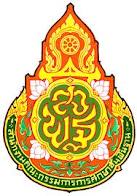         ระเบียบวาระการประชุม ผู้บริหารสถานศึกษา เพื่อขับเคลื่อนนโยบายการบริหารจัดการศึกษา      ครั้งที่  ๑/๒๕๕๙      สำนักงานเขตพื้นที่การศึกษาประถมศึกษาสิงห์บุรี      วันพุธที่  ๒๗  มกราคม พ.ศ.๒๕๕๙  เวลา ๐๙.๐๐ น.ณ  สถานที่ประชุม 6 อำเภอ ดังนี้อ.เมืองสิงห์บุรี ณ โรงเรียนวัดสังฆราชาวาส / อ.อินทร์บุรี ณ โรงเรียนวัดสว่างอารมณ์อ.บางระจัน ณ โรงเรียนวัดคีม / อ.ค่ายบางระจัน ณ โรงเรียนชุมชนวัดกลางท่าข้ามอ.พรหมบุรี ณ โรงเรียนวัดตราชู / อ.ท่าช้าง ณ โรงเรียนใจเพียรวิทยานุสรณ์…………………………………..ระเบียบวาระที่ ๑ 	เรื่องที่ประธานแจ้งให้ที่ประชุมทราบระเบียบวาระที่ ๒ 	เรื่องรับรองรายงานการประชุม ผู้บริหารสถานศึกษา สังกัด สพป.สิงห์บุรี ครั้งที่ ๑๒/๒๕๕๘ เมื่อวันที่ ๓๐  ธันวาคม  ๒๕๕๘ระเบียบวาระที่ ๓ 	เรื่องที่เสนอให้ที่ประชุมทราบ๑. กลุ่มอำนวยการ๑.๑ เรื่อง กิจกรรมเสริมสร้างขวัญและกำลังใจการปฏิบัติงาน ประจำเดือน      มกราคม ๒๕๕๙      ๑.๒ เรื่อง การประชุมผู้บริหารสถานศึกษา ประจำเดือน มกราคม ๒๕๕๙ ๑.๓ เรื่อง การทำลายหนังสือ๑.๔ เรื่อง ขอความอนุเคราะห์จำหน่ายบันทึก สพฐ. ปี ๒๕๕๙๑.๕ เรื่อง การจัดกิจกรรมสัปดาห์วันครู ครั้งที่ ๖๐ พ.ศ.๒๕๕๙๑.๖ เรื่อง โครงการประกันอุบัติเหตุส่วนบุคคลให้แก่ข้าราชการครูและบุคลากร	ทางการศึกษา ๒. กลุ่มบริหารงานบุคคล๒.๑ เรื่อง โครงการพัฒนาค่านิยมองค์การ “จิตดี ทีมดี มีความรับผิดชอบ” 	ประจำปี 2559 ๒.๒ เรื่อง การดำเนินการคัดเลือกบุคคลเพื่อเป็นอัตราจ้างชั่วคราวปฏิบัติหน้าที่	ธุรการโรงเรียน ตามโครงการคืนครูให้นักเรียน๒.๓ เรื่อง การพัฒนาครูและบุคลากรทางการศึกษา โดยยึดถือภารกิจและพื้นที่	ปฏิบัติงานเป็นฐาน ด้วยระบบ TEPE Online (เอกสารแนบ ๑)๒.๔ เรื่อง การดำเนินการคัดเลือกบุคคลเพื่อบรรจุและแต่งตั้งเข้ารับราชการเป็น	ข้าราชการครูและบุคลากรทางการศึกษา ตำแหน่งครูผู้ช่วย กรณีที่มีความ	จำเป็นหรือมีเหตุพิเศษ ครั้งที่ ๑ ประจำปี ๒๕๕๙๒๒.๕ เรื่อง การมอบอำนาจการอนุมัติการเดินทางไปราชการของ สพท.และสถานศึกษา (เอกสารแนบ ๒ )๒.๖ เรื่อง ข้อมูลการพัฒนาความก้าวหน้าตามสายอาชีพของข้าราชการครูและ	บุคลากรทางการศึกษา (เอกสารแนบ ๓)๒.๗ เรื่อง ซักซ้อมระเบียบกฎหมายที่เกี่ยวข้องกับการปฏิบัติราชการ	พระราชบัญญัติอำนวยความสะดวกในการพิจารณาอนุญาตของทาง	ราชการ พ.ศ.๒๕๕๘			๓. กลุ่มนโยบายและแผน	๓.๑ เรื่อง การคัดเลือกโรงเรียนขนาดเล็กที่มีวิธีปฏิบัติที่เป็นเลิศ 		ประจำปี 2559	๓.๒ เรื่อง การบริหารจัดการโรงเรียนขนาดเล็ก ปีการศึกษา 2558	๓.๓ เรื่อง แบบรายงานการตรวจราชการผู้ตรวจราชการ กระทรวงศึกษาธิการ 		ปีงบประมาณ 2559	๓.๔ เรื่อง รายงานผลการติดตามและประเมินผลการดำเนินงานตามจุดเน้น 		ระยะที่ ๒ สพฐ. ปีงบประมาณ พ.ศ.๒๕๕๘	(เอกสารแนบ ๔)			๔. กลุ่มส่งเสริมการจัดการศึกษา	๔.๑ เรื่อง โครงการพัฒนาคุณภาพการเรียนรู้สู่สากล กิจกรรมการแข่งขัน		ทางวิชาการ นานาชาติ ปี พ.ศ.2559 รอบแรก	๔.๒ เรื่อง โครงการพัฒนาศักยภาพและความเข้มแข็งของคนในชุมชนเพื่อเข้าสู่		ประชาคมอาเซียนฯ	๔.๓ เรื่อง งานสดุดีวีรชนค่ายบางระจัน	๔.๔ เรื่อง การคัดเลือกโรงเรียนต้นแบบสหกรณ์โรงเรียน	๔.๕ เรื่อง โครงการเครือข่ายครูดีของแผ่นดิน	๔.๖ เรื่อง โครงการคัดกรองนักเรียนที่มีปัญหาทางสายตา	๔.๗ เรื่อง โครงการส่งเสริมการจัดการขยะแบบครบวงจร			๕. กลุ่มส่งเสริมสถานศึกษาเอกชน			     ๕.๑ เรื่อง ขอเบิกจ่ายเงินอุดหนุนเป็นค่าใช้จ่ายรายบุคคล ประจำเดือนธันวาคม 				๒๕๕๘			     ๕.๒ เรื่อง ข้อมูลสถานศึกษาเอกชน สังกัด สพป.สิงห์บุรี (เอกสารแนบ ๕)				๖. กลุ่มนิเทศ ติดตามและประเมินผลการจัดการศึกษา     ๖.๑ เรื่อง แจ้งกำหนดการสอบ Post – test Pre O-NET๖.๒ เรื่อง ร่างคำสั่งคณะกรรมการดำเนินการสอบ Post – test Pre O-NET 	(เอกสารแนบ ๖)๖.๓  เรื่อง  กำหนดวันสอบ  NT  และแจ้งการกรอกข้อมูลนักเรียน ชั้น ป.3๖.๔ เรื่อง สรุปผลการประเมินผลความสามารถและทักษะการอ่าน การเขียน๖.๕ เรื่อง สรุปรายงานการการนิเทศ (เอกสารแนบ ๗)๖.๖ เรื่อง ด้านการพัฒนาภาษาอังกฤษของนักเรียน (เอกสารแนบ ๘)๓๗. กลุ่มบริหารงานการเงินและสินทรัพย์     ๗.๑ เรื่อง รายงาผลการเบิกจ่ายงบประมาณ ปี พ.ศ.๒๕๕๙ สิ้นไตรมาสที่ 1     ๗.๒ เรื่อง มาตรการเพิ่มประสิทธิภาพการใช้จ่ายงบประมาณรายจ่ายประจำปี	งบประมาณ ๒๕๕๙ (เพิ่มเติม)๗.๓ เรื่อง การจ่ายเงินสวัสดิการค่ารักษาพยาบาลและค่าการศึกษาบุตร๘. หน่วยตรวจสอบภายใน     ๘.๑ เรื่อง ซ้อมความเข้าใจเกี่ยวกับ วัสดุ ครุภัณฑ์ ตามหนังสือสำนัก	งบประมาณ ที่ นร 0704/ว37 (เอกสารแนบ ๙)๘.๒ เรื่อง การจำหน่ายวัสดุ ครุภัณฑ์ที่หมดความจำเป็น๘.๓ เรื่อง การตรวจสอบภายใน ประจำปีงบประมาณ 2559๙. ศูนย์เทคโนโลยีสารสนเทศเพื่อการศึกษา    ๙.๑ เรื่อง การอบรมการรับ – ส่งหนังสือทางอิเล็กทรอนิกส์ โปรแกรม Smart 	Area ให้โรงเรียนในสังกัดและโรงเรียนเอกชน    ๙.๒ เรื่อง โปรแกรมระบบดูแลช่วยเหลือนักเรียนและโปรแกรมฐานข้อมูล	ข้าราชการครูในสังกัดระเบียบวาระที่ ๔ 	เรื่องที่เสนอให้ที่ประชุมพิจารณา			๑. เรื่อง การกำหนดสถานที่การประชุมผู้บริหารสถานศึกษา สังกัด สพป.สิงห์บุรี 			    รูปแบบแยกอำเภอ ครั้งต่อไป เดือนมีนาคม ๒๕๕๙ ระเบียบวาระที่ ๕ 	เรื่องอื่น ๆ……………………………………….๔ระเบียบวาระที่ ๑ 		เรื่องที่ประธานแจ้งให้ที่ประชุมทราบ…………………………………………….…………………………………………………………………………………………………………………………………………………….…………………………………………………………………………………………………………………………………………………….…………………………………………………………………………………………………………………………………………………….…………………………………………………………………………………………………………………………………………………….…………………………………………………………………………………………………………………………………………………….…………………………………………………………………………………………………………………………………………………….…………………………………………………………………………………………………………………………………………………….…………………………………………………………………………………………………………………………………………………….…………………………………………………………………………………………………………………………………………………….…………………………………………………………………………………………………………………………………………………….…………………………………………………………………………………………………………………………………………………….…………………………………………………………………………………………………………………………………………………….…………………………………………………………………………………………………………………………………………………….…………………………………………………………………………………………………………………………………………………….…………………………………………………………………………………………………………………………………………………….…………………………………………………………………………………………………………………………………………………….…………………………………………………………………………………………………………………………………………………….…………………………………………………………………………………………………………………………………………………….…………………………………………………………………………………………………………………………………………………….…………………………………………………………………………………………………………………………………………………….…………………………………………………………………………………………………………………………………………………….…………………………………………………………………………………………………………………………………………………….…………………………………………………………………………………………………………………………………………………….…………………………………………………………………………………………………………………………………………………….………………………………………………………………………………………………………ระเบียบวาระที่ ๒ 		เรื่องรับรองรายงานการประชุม ผู้บริหารสถานศึกษา สังกัด สพป.สิงห์บุรี ครั้งที่ 12/2558 วันที่ 30 ธันวาคม 2558สพป.สิงห์บุรี ได้ประชุมคณะผู้บริหาร สพป.สิงห์บุรี เพื่อขับเคลื่อนนโยบายการจัดการศึกษา  ครั้งที่ ๑๒/๒๕๕๘  เมื่อวันที่ ๓๐ ธันวาคม ๒๕๕๘ เวลา ๐๘.๓๐ น. ณ ศูนย์ศึกษา                    วสุภัทร อาคารเฉลิมพระเกียรติฯ โรงเรียนวัดพรหมสาคร  นั้น สพป.สิงห์บุรี ได้จัดทำรายงานการประชุมดังกล่าว  เพื่อแจ้งผู้เกี่ยวข้องนำไปปฏิบัติและพิจารณารับรองรายงานการประชุม ทางเว็บไซต์ของ                     สพป.สิงห์บุรี www.singarea.moe.go.th   มุมด้านซ้ายของเว็บไซต์  ชื่อ “รายงานประชุมคณะผู้บริหาร” ทั้งนี้ หากมีประเด็นจะเพิ่มเติม แก้ไข ปรับปรุงประการใด  โปรดแจ้งกลุ่มอำนวยการ ภายในวันที่ ๒7 มกราคม ๒๕๕๙ หากพ้นกำหนดนี้  ถือว่าที่ประชุมรับรองรายงานการประชุมดังกล่าวประเด็นเสนอ		เพื่อโปรดทราบและพิจารณา มติที่ประชุม		…………………………………………………………………………………......................................๕ระเบียบวาระที่ ๓ 	เรื่องที่เสนอให้ที่ประชุมทราบ๑. กลุ่มอำนวยการ๑.๑ เรื่อง การจัดกิจกรรมเสริมสร้างขวัญและกำลังใจในการปฏิบัติงาน   ประจำเดือน มกราคม ๒๕๕๙ด้วย สพป.สิงห์บุรี ได้กำหนดจัดกิจกรรมเสริมสร้างขวัญและกำลังในการปฏิบัติงาน โดยมอบช่อดอกไม้และของที่ระลึกให้แก่บุคลากรที่มีวันคล้ายวันเกิดเป็นประจำทุกเดือน และสำหรับบุคลากรที่มีวันคล้ายวันเกิด ประจำเดือน มกราคม ๒๕๕๙ จำนวน ๑๙  คน ดังนี้			บุคลากรบน สพป.สิงห์บุรี จำนวน ๙ ราย(๑) นายสุวรรณชัย ทองคำ  	รอง ผอ.สพป.สิงห์บุรี(๒) นายทิชากร กันหะ		รอง ผอ.สพป.สิงห์บุรี(๓) นายสัจจา สีปาน		รอง ผอ.สพป.สิงห์บุรีนางสาวระพีพรรณ รุจิระเศรษฐ ผู้อำนวยการกลุ่มบริหารงานบุคคลนายอัมพร เรือนนาค		ศึกษานิเทศก์ชำนาญการนางสาวณฐมน ธนูศิลป์	นักประชาสัมพันธ์ชำนาญการพิเศษนางสาวธารทิพย์ แสงสว่าง	นักวิเคราะห์นโยบายและแผนชำนาญการนางรัตนา ด้วงดารา		นักทรัพยากรบุคคลชำนาญการนางชุติกาญจน์ บุญศรี	เจ้าพนักงานธุรการชำนาญงานผู้บริหารสถานศึกษา จำนวน ๑๐ ราย(๑) นายสกลพร โสภาจารีย์	ผู้อำนวยการโรงเรียนวัดตึกราชา อ.เมืองสิงห์บุรีนายนรงค์ โสภา		ผู้อำนวยการโรงเรียนวัดศรีสาคร อ.เมืองสิงห์บุรี(๓) นายร่าเริง รักชัย 		ผู้อำนวยการโรงเรียนวัดหนองสุ่ม อ.อินทร์บุรี(๔) จ.ส.อ.กรสิรวิชญ์ ไอศุริยการ	ผู้อำนวยการโรงเรียนวัดโพธิ์สำราญ(ไผ่ขาด) อ.อินทร์บุรีนางสาวสุจิตรา ตื้อมี		ผู้อำนวยการโรงเรียนวัดบางปูน อ.อินทร์บุรีนางรุ่งนภา กาญจนสมบัติ	ผู้อำนวยการโรงเรียนวัดกระทุ่มปี่ อ.อินทร์บุรีนางอารมณ์ ปราสาทแก้ว	ผู้อำนวยการโรงเรียนสิงห์อุดม อ.อินทร์บุรีนายรุ่งโรจน์ ศรีไพโรจน์	ผู้อำนวยการโรงเรียนวัดดอนเจดีย์ อ.บางระจัน 	(๙) นายไชยวัฒน์ สุคันธวิภัติ	ผู้อำนวยการโรงเรียนอนุบาลพรหมบุรี(๑๐) นายสมนึก ศรีนาค		ผู้อำนวยการโรงเรียนชุมชนวัดม่วง อ.ค่ายบางระจันประเด็นเสนอ		เพื่อโปรดทราบ มติที่ประชุม		..................................................................................................................................๖๑.๒  เรื่อง  การประชุมผู้บริหารสถานศึกษา ประจำเดือน มกราคม ๒๕๕๙ด้วย สำนักงานเขตพื้นที่การศึกษาประถมศึกษาสิงห์บุรี ได้กำหนดการประชุมผู้บริหารสถานศึกษาในสังกัด  สพป.สิงห์บุรี ประจำเดือน มกราคม ๒๕๕๘ ครั้งที่ ๑/๒๕๕๙  รูปแบบประชุมแยกอำเภอพร้อมกันทั้งจังหวัด  ในวันพุธที่ ๒๗ มกราคม ๒๕๕๙  เวลา ๐๙.๐๐ น. ณ สถานที่ทั้ง ๖ อำเภอ ดังรายละเอียดตามร่างกำหนดการ สรุปดังนี้สรุปกิจกรรมการประชุม ประกอบด้วย ๓ ส่วน เวลา ๐๙.๐๐ – ๑๐.๐๐ น. ส่วนที่ ๑  พิธีเปิดการประชุมและการนำเสนอผลการดำเนินงานและแลกเปลี่ยนเรียนรู้ของสถานศึกษา กิจกรรมประกอบด้วยเวลา ๑๐.๐๐ – ๑๑.๐๐ น. ส่วนที่ ๒ การนำเสนอจุดเน้นสำคัญ ประจำเดือน มกราคม ๒๕๕๙  โดย ผู้อำนวยการสำนักงานเขตพื้นที่การศึกษาประถมศึกษาสิงห์บุรีเวลา ๑๑.๐๐ – ๑๒.๐๐ น. ส่วนที่ ๓  การประชุมตามระเบียบวาระการประชุม โดย รองผู้อำนวยการสำนักงานเขตพื้นที่การศึกษาประถมศึกษาสิงห์บุรี/ผู้อำนวยการกลุ่ม ศึกษานิเทศก์ สพป.สิงห์บุรีประจำพื้นที่			๒) สรุปสถานที่ประชุม ๖ อำเภอและผู้เข้าร่วมประชุม-   อำเภอเมืองสิงห์บุรี ณ โรงเรียนวัดสังฆราชาวาส  โดยรอง ผอ.สพป.สิงห์บุรีประจำพื้นที่ (ประธานการประชุม) ได้แก่ รองฯ วารุณีย์ บุญคง, รองฯเรวัฒ ชมภูเจริญ  ผู้อำนวยการกลุ่มบริหารงานบุคคล และศึกษานิเทศก์อำเภอเมืองสิงห์บุรี (เลขานุการ) อำเภออินทร์บุรี  ณ โรงเรียนวัดสว่างอารมณ์  โดยรอง ผอ.สพป.สิงห์บุรี ประจำพื้นที่(ประธานการประชุม)  ได้แก่ รองฯ ณัฏฐธีร์ บุญเขียวระยับ, รองฯนิวัต เชื้อนาค, รองทิชากร กันหะ, ผู้อำนวยการกลุ่มอำนวยการ และศึกษานิเทศก์อำเภออินทร์บุรี (เลขานุการ)อำเภอบางระจัน ณ โรงเรียนวัดคีม  โดยรอง ผอ.สพป.สิงห์บุรี ประจำพื้นที่(ประธานการประชุม)  ได้แก่ รองฯสุวรรณชัย ทองคำ, รองฯลาวัลย์ พิชญวรรธน์, ผู้อำนวยการกลุ่มส่งเสริมการจัดการศึกษา ผู้อำนวยการกลุ่มส่งเสริมสถานศึกษาเอกชน และศึกษานิเทศก์อำเภอบางระจัน (เลขานุการ)อำเภอค่ายบางระจัน ณ โรงเรียนชุมชนวัดกลางท่าข้าม  โดยรอง ผอ.สพป.สิงห์บุรีประจำพื้นที่ (ประธานการประชุม) ได้แก่ รองฯสุเชษฐ ประชากุล, ผู้อำนวยการกลุ่มนโยบายและแผน และศึกษานิเทศก์อำเภอค่ายบางระจัน (เลขานุการ)อำเภอพรหมบุรี ณ โรงเรียนวัดตราชู  โดยรอง ผอ.สพป.สิงห์บุรี ประจำพื้นที่(ประธานการประชุม)  ได้แก่ รองฯนิกูล จิตรบรรพต ,รองฯณรงค์  ชุณหะนันทน์, ผู้อำนวยการกลุ่มบริหารงานการเงินฯ   ผู้อำนวยการหน่วยตรวจสอบภายใน และศึกษานิเทศก์อำเภอพรหมบุรี (เลขานุการ)อำเภอท่าช้าง ณ โรงเรียนใจเพียรวิทยานุสรณ์ โดยรอง ผอ.สพป.สิงห์บุรี ประจำพื้นที่(ประธานการประชุม) ได้แก่ รองฯสัจจา สีปาน , ผู้อำนวยการกลุ่มนิเทศฯ , ผู้อำนวยการศูนย์เทคโนโลยีสารสนเทศ และศึกษานิเทศก์อำเภอท่าช้าง (เลขานุการ)ประเด็นเสนอ		เพื่อโปรดทราบ และดำเนินการมติที่ประชุม		..................................................................................................................................๗๑.๓ เรื่อง การทำลายหนังสือราชการ ประจำปี ๒๕๕๙ตามระเบียบสำนักนายกรัฐมนตรีว่าด้วยงานสารบรรณ ข้อ ๖๖ ภายใน ๖๐ วันหลังจากสิ้นปีปฏิทิน   ให้มีการสำรวจเอกสารที่ครบอายุการเก็บในปีนั้นหรือเอกสารที่เก็บไว้ไม่เกิดประโยชน์หรือไม่ใช้ประกอบการอ้างอิงใด ๆ แล้วเสนอผู้บังคับบัญชาระดับต้น ตามระเบียบสำนักนายกรัฐมนตรี ว่าด้วยงานสารบรรณ พ.ศ. 2526 และแก้ไขเพิ่มเติม ( ฉบับที่ ๒) พ.ศ. ๒๕๔๘ หรือเก็บตามข้อตกลงระหว่างสำนักงานคณะกรรมการการศึกษาขั้นพื้นฐานกับสำนักหอจดหมายเหตุแห่งชาติ กรมศิลปากร ซึ่งมีความประสงค์จะทำลาย ซึ่งการทำลายควรทำอย่างน้อยปีละ ๑ ครั้งในการนี้ กลุ่มอำนวยการ สพป.สิงห์บุรี ได้จัดทำแบบสำรวจหนังสือขอทำลายหนังสือราชการ ประจำปี ๒๕๕๙ ซึ่งได้แจ้งให้ทุกกลุ่มดำเนินการสำรวจตามแบบตามบันทึกข้อความ ลงวันที่ ๘ มกราคม ๒๕๕๙ โดยให้จัดส่งภายในวันที่ ๓๐ มกราคม ๒๕๕๙ประเด็นเสนอ		เพื่อโปรดทราบ และดำเนินการมติที่ประชุม		..................................................................................................................................๑.๔  เรื่อง  ขอความอนุเคราะห์จำหน่ายบันทึก สพฐ. ประจำปี ๒๕๕๙			ด้วย สำนักงานคณะกรรมการการศึกษาขั้นพื้นฐาน ได้จัดทำบันทึก สพฐ. ประจำปี ๒๕๕๙ มีเนื้อหาที่เกี่ยวข้องและเป็นประโยชน์ต่อการปฏิบัติงานของผู้บริหาร ครูและบุคลากรทางการศึกษาตลอดจนผู้เกี่ยวข้องทางการศึกษา และ สพฐ.ได้จัดสรรให้ สพป.สิงห์บุรี  จำหน่าย จำนวน ๘๐ เล่ม ราคาเล่มละ ๑๕๐ บาท (หนึ่งร้อยห้าสิบบาทถ้วน)        ในการนี้ สพป.สิงห์บุรี จึงขอความร่วมมือโรงเรียนสนับสนุนหนังสือบันทึก สพฐ. ประจำปี ๒๕๕๙ สามารถซื้อได้ที่กลุ่มอำนวยการ สพป.สิงห์บุรีประเด็นเสนอ		เพื่อโปรดทราบ และดำเนินการมติที่ประชุม		..................................................................................................................................๑.๕ เรื่อง การจัดกิจกรรมสัปดาห์วันครู ครั้งที่ ๖๐ พ.ศ.๒๕๕๙ตามที่ คณะรัฐมนตรี มีมติกำหนดให้วันที่ ๑๖ มกราคม ของทุกปีเป็นวันครู โดยให้ความสำคัญต่อครูและอาชีพครูในฐานะที่เป็นผู้เสียสละประกอบคุณงามความดี  เพื่อประโยชน์ของชาติและประชาชนเป็นอย่างมาก  กิจกรรมหลักที่สำคัญในวันครู  ประกอบด้วย  พิธีทำบุญตักบาตร  พิธีระลึกถึงพระคุณบูรพาจารย์  การคารวะครูอาวุโส  ครูอาวุโสนอกประจำการนำสวดฉันท์ทำนองสรภัญญะ  เป็นต้น			สำหรับการจัดกิจกรรมสัปดาห์วันครู ครั้งที่ ๖๐ พ.ศ. ๒๕๕๙ นี้ รัฐมนตรีว่าการกระทรวงศึกษาธิการ  ได้มอบนโยบายและข้อสั่งการในการจัดกิจกรรมวันครู  นอกเหนือจากกิจกรรมหลักที่กล่าวมาข้างต้น  เป็นการจัดงานที่สถานศึกษา  ครู  นักเรียนและชุมชนมีส่วนร่วมในการจัดกิจกรรมวันครูร่วมกัน  ดังนี้			๑)  ให้สำนักงานเขตพื้นที่การศึกษาจัดกิจกรรมสัปดาห์วันครู  ระหว่างวันที่  ๑๑ – ๑๗ มกราคม ๒๕๕๙  ด้วยการรณรงค์ให้สถานศึกษา  ครู นักเรียน และชุมชนร่วมทำกิจกรรมสาธารณประโยชน์ หรือกิจกรรม   จิตอาสา  เช่น การทำความสะอาดสถานศึกษาหรือชุมชน  การเก็บขยะในชุมชน  เป็นต้น  ทั้งนี้ ควรงดกิจกรรมสันทนาการในการจัดกิจกรรมสัปดาห์วันครู			๒)  ให้สถานศึกษาทุกแห่ง  กำหนดคำขวัญวันครูให้เป็นคำขวัญประจำสถานศึกษาตลอดปี ๒๕๕๙  เป็น “หนึ่งคำขวัญ หนึ่งสถานศึกษา” ที่สอดคล้องและเหมาะสมกับบริบทของสถานศึกษา๘			๓)  ให้สถานศึกษาทุกแห่ง  จัดชุมนุมครูเพื่อให้ครูทุกคนได้มีโอกาสกล่าวคำปฏิญาณตนต่อผู้ปกครองและชุมชน			๔)  ให้สถานศึกษาทุกแห่ง  จัดกิจกรรม “ครูเยี่ยมบ้านเด็ก” ในสัปดาห์วันครู  เพื่อเป็นการแสดงถึงความรักและความห่วงใยต่อศิษย์  			ในการนี้ สพป.สิงห์บุรี จึงขอให้สถานศึกษาจัดกิจกรรมสัปดาห์วันครู ครั้งที่ ๖๐ พ.ศ.๒๕๕๙ ให้บุคลากรในสังกัดเข้าร่วมกิจกรรมดังกล่าว พร้อมรายงานผลข้างต้นไปยัง สพป.สิงห์บุรี  ภายในวันที่ ๑๙ มกราคม ๒๕๕๙รายงานผลการจัดกิจกรรมงานวันครู ประจำปี ๒๕๕๙ จำนวนผู้เข้าร่วมงานวันครู จำนวน    ๑,๗๗๖    คน  ประกอบด้วย ผู้บริหารสถานศึกษาและข้าราชการครู			-  สังกัด สพป.สิงห์บุรี			จำนวน	  ๑,๐๕๓	คน			-  สังกัด เอกชน				จำนวน	    ๑๐๗		คน			-  สังกัด สพม. เขต ๕ (สิงห์บุรี)		จำนวน	    ๓๒๖		คน			-  สังกัดอาชีวศึกษา			จำนวน	      ๙๑		คน			-  สังกัดเทศบาล				จำนวน	      ๒๕		คน			-  สังกัด กศน.				จำนวน	      ๓๒		คน-  สังกัดศูนย์การศึกษาพิเศษ		จำนวน	      ๓๓		คน-  สังกัดสำนักงานพระพุทธศาสนา		จำนวน	        ๙		คน			-  แขกผู้มีเกียรติ/ครูอาวุโส		จำนวน	      ๒๐		คน			-  บุคลากร สพป.สิงห์บุรี			จำนวน	      ๘๐		คน			๒) สรุปแบบประเมินการจัดงานวันครู ประจำปี ๒๕๕๙ ดังรายละเอียดตามเอกสารที่แนบประเด็นเสนอ		เพื่อโปรดทราบและดำเนินการมติที่ประชุม		...................................................................................................................................๑.๖  เรื่อง    โครงการประกันอุบัติเหตุส่วนบุคคลหมู่ให้แก่ข้าราชการครูและบุคลากรทางการศึกษา			ตามที่ สำนักงานคณะกรรมการ สกสค. ร่วมกับบริษัท ทิพยประกันภัย จำกัด จัดสวัสดิการ “โครงการประกันอุบัติเหตุส่วนบุคคลหมู่ให้แก่ข้าราชการครูและบุคลากรทางการศึกษา” เพื่อเป็นหลักประกันความมั่นคงให้แก่ครูและบุคลากรทางการศึกษาและครอบครัว นับต่อเนื่องมาตลอด ขณะนี้ใกล้สิ้นสุดระยะเวลาการคุ้มครอง คือวันที่ ๒๐ กุมภาพันธ์ ๒๕๕๙ เวลา ๑๒.๐๐ น. 			ในการนี้ สพป.สิงห์บุรี จึงขอความอนุเคราะห์ให้ท่านดำเนินการดังนี้๑) ประชาสัมพันธ์รายละเอียดโครงการฯ ให้สมาชิกทราบ๒) สำรวจความต้องการต่ออายุกรมธรรม์ของสมาชิกเดิม๓) รับสมัครสมาชิกผู้เอาประกันรายใหม่เข้าโครงการฯ โดยผู้สมัครต้องมีคุณสมบัติที่ สกสค. กำหนด คือ อายุไม่เกิน ๖๐ ปี และเป็นสมาชิกหรือคู่สมรสของสมาชิกคุรุสภา โดยคิดอัตราเบี้ยประกัน ดังนี้๙		    	    (๓.๑) ทุนเอาประกัน ๓๐๐,๐๐๐ บาท คิดอัตราเบี้ยประกัน ๓๑๕ บาท		    	    (๓.๒) ทุนเอาประกัน ๕๐๐,๐๐๐ บาท คิดอัตราดอกเบี้ยประกัน ๕๒๕ บาท		๔. ส่งใบคำขอเอาประกันพร้อมเงินค่าเบี้ยประกันภัยสมาชิกเดิม และสมาชิกใหม่ให้กลุ่มอำนวยการ สำนักงานเขตพื้นที่การศึกษาประถมศึกษาสิงห์บุรี ภายในวันที่ ๑๒ กุมภาพันธ์ ๒๕๕๙ประเด็นเสนอ		เพื่อโปรดทราบและดำเนินการมติที่ประชุม		...................................................................................................................................			๒. กลุ่มบริหารงานบุคคล๒.๑ เรื่อง โครงการพัฒนาค่านิยมองค์การ “จิตดี ทีมดี มีความรับผิดชอบ”  ปีประมาณ ๒๕๕๙ตามที่ สพป.สิงห์บุรี ได้จัดโครงการพัฒนาค่านิยมองค์การ “จิตดี ทีมดี มีความรับผิดชอบ” ปีงบประมาณ ๒๕๕๘ และในปีประมาณ ๒๕๕๙ ได้ดำเนินโครงการอย่างต่อเนื่อง โดยมีกิจกรรมสวดมนต์ ไหว้พระ นั่งสมาธิ และกิจกรรมพัฒนาจิต และทีมต่าง ๆ เพื่อสร้างคุณภาพและประสิทธิภาพความเป็นเลิศ นั้น  ในปีงบประมาณ ๒๕๕๙  สพป.สิงห์บุรี ได้จัดกิจกรรม ดังนี้			๑) กิจกรรม “จิตดี”              	    	    (๑.๑) ประชุมข้าราชการครูและบุคลากรทางการศึกษา  ลูกจ้างประจำ และลูกจ้างชั่วคราว ที่ปฏิบัติงานใน สพป.สิงห์บุรี จัดกิจกรรมเข้าแถว เคารพธงชาติ สวดมนต์ ไหว้พระ ทุกวันจันทร์              	    	    (๑.๒) ประชุมข้าราชการครูและบุคลากรทางการศึกษา ลูกจ้างประจำ และลูกจ้างชั่วคราว ที่ปฏิบัติงานใน สพป.สิงห์บุรี จัดกิจกรรม สวดมนต์  ไหว้พระนั่งสมาธิ ทุกวันศุกร์ที่ ๒ และ ๔ ของเดือน กิจกรรมการทำบุญ ๗ วัด และกิจกรรมการบำเพ็ญกุศลสวดพระอภิธรรม ถวายแด่หลวงพ่อแพ และ                     หลวงปู่บุดดา ถาวโร			๒) กิจกรรม “ทีมดี”              	   	    (๒.๑) พัฒนาวัด จำนวน ๓ แห่ง และพัฒนาโรงเรียน จำนวน ๓ โรงเรียน                          	    (๒.๒) การแข่งขันสวดมนต์สรภัญญะ              		๓) กิจกรรม “มีความรับผิดชอบ”                         	- พัฒนาการสร้างทีม และการทำงานเป็นทีม			- เพื่อให้เกิดความพร้อมเพรียงของทีม  รวมทั้งมิให้มีผลกระทบต่อผู้รับบริการ                     ได้ดำเนินการ ดังนี้๑) กิจกรรม “จิตดี”      	    (๑.๑) จัดทำปฏิทินการสวดมนต์ ไหว้พระนั่งสมาธิทุกวันศุกร์ ที่ ๒ และ ๔  และผู้ทำหน้าที่ครูใหญ่ ตั้งแต่เดือนมกราคม ๒๕๕๙ ถึง เดือนธันวาคม ๒๕๕๙ ๑๐    	    (๑.๒) จัดทำปฏิทินกำหนดการทำบุญ ๗ วัด (หิ้วปิ่นโตเข้าวัด) เวลา ๑๑.๐๐ น. ณ สถานที่ ดังนี้หมายเหตุ กำหนดการนี้ อาจปรับเปลี่ยนได้ตามความเหมาะสม หากมีการเปลี่ยนแปลง จะได้แจ้งให้ทราบเป็นคราวๆไป พร้อมนี้ ขอเรียนเชิญผู้บริหารสถานศึกษาอำเภอประจำพื้นที่ทุกท่าน ร่วมกิจกรรมตามกำหนดการนี้  			๒) กิจกรรม “ทีมดี”     	    (๒.๑) พัฒนาวัด จำนวน ๓ แห่ง และพัฒนาโรงเรียน จำนวน ๓ โรงเรียน โดยแบ่งทีมบุคลากร ของ สพป.สิงห์บุรี ทำกิจกรรมเป็น ๓ ทีม  พัฒนาวัด และโรงเรียนทีมละ ๑ แห่ง ในช่วงเวลา ๑๔.๓๐ น. เป็นต้นไป โดยให้ทีมเป็นผู้กำหนดสถานที่ ส่วนวันทำกิจกรรมให้ทั้ง ๓ ทีม ปรึกษาหารือกำหนดวันทำกิจกรรมพร้อมกันทั้ง ๓ ทีม และได้แบ่งทีม ได้แก่		          		(๒.๑.๑) กลุ่มบริหารงานบุคคล กลุ่มส่งเสริมการจัดการศึกษาเอกชน                    กลุ่มนโยบายและแผน และบุคลากรกลุ่ม ICT  ได้แก่ นายบุญทรง กลับทอง และ นายกิตติชัย  มุดเทศ       		(๒.๑.๒) กลุ่มส่งเสริมการจัดการศึกษา และ นายบัญชา  แหวนทองคำ กลุ่มอำนวยการ ลูกจ้างประจำ ลูกจ้างชั่วคราว เจ้าหน้าที่คุรุสภา ยกเว้น นายบุญทรงฯ และนายกิตติชัยฯ        		(๒.๑.๓) กลุ่มนิเทศฯ กลุ่มบริหารงานการเงินฯ และตรวจสอบภายใน    (๒.๒) การแข่งขันสวดมนต์สรภัญญะ กำหนดแข่งขันในวันพุธที่ ๑๖ มีนาคม ๒๕๕๙ เวลา ๐๙.๐๐ น. เป็นต้นไป ณ ห้องประชุม สพป.สิงห์บุรี ชั้น ๓ (รายละเอียดตามบันทึกข้อความกลุ่มบริหารงานบุคคล ลงวันที่ ๒๑ ธันวาคม ๒๕๕๘  ซึ่งได้แจ้งเวียนให้กลุ่ม/หน่วย ในสังกัดทราบแล้ว)  เพื่อเป็นการบูรณาการกิจกรรมการทำบุญ (หิ้วปิ่นโตเข้าวัด) กับสัปดาห์รำลึก สดุดีวีรชนค่ายบางระจัน  จึงขอเปลี่ยนแปลงกำหนดการทำบุญฯ   ครั้งที่ ๒ จากเดิม วันที่ ๒๙ มกราคม ๒๕๕๙ เป็นวันที่ ๕ กุมภาพันธ์ ๒๕๕๙  ณ วัดโบสถ์/ท่าช้าง  ในการนี้ สพป.สิงห์บุรี  ขอเรียนเชิญผู้บริหารสถานศึกษาในเขตอำเภอท่าช้าง เข้าร่วมกิจกรรม ตามกำหนดการดังกล่าวด้วยประเด็นเสนอ		เพื่อโปรดทราบและดำเนินการมติที่ประชุม		...................................................................................................................................๑๑๒.๒ เรื่อง  การดำเนินการคัดเลือกบุคคลเพื่อเป็นอัตราจ้างชั่วคราว  ปฏิบัติหน้าที่ธุรการโรงเรียน  ตามโครงการคืนครูให้นักเรียน			ตามที่สำนักงานเขตพื้นที่การศึกษาประถมศึกษาสิงห์บุรี  ได้ดำเนินการคัดเลือกบุคคลเพื่อเป็นอัตราจ้างชั่วคราว  ปฏิบัติหน้าที่ธุรการโรงเรียน  ตามโครงการคืนครูให้นักเรียน  ซึ่งมีผู้สมัครจำนวน  ๑๕๒  ราย  ซึ่งได้ดำเนินการคัดเลือกบุคคลเพื่อเป็นอัตราจ้างชั่วคราว  ปฏิบัติหน้าที่ธุรการโรงเรียนเสร็จเรียบร้อยแล้ว  ปรากฏว่ามีผู้ผ่านการคัดเลือกจำนวน   ๖๒  ราย  โดยได้เรียกตัวผู้สอบผ่านการคัดเลือกบุคคลเพื่อเป็นอัตราจ้างชั่วคราว  ปฏิบัติหน้าที่ธุรการโรงเรียนไปแล้วจำนวน  ๒ ราย  คือลำดับที่ ๑  และลำดับที่  ๒ขณะนี้ สพป.สิงห์บุรี  มีอัตราจ้างชั่วคราว ปฏิบัติหน้าที่ธุรการโรงเรียนว่าง จำนวน  ๑  อัตรา  คือ  โรงเรียนชุมชนวัดพระนอนจักรสีห์  (มิตรภาพที่  ๑๓๓)   และ โรงเรียนวัดจักรสีห์   โดยอัตราจ้างชั่วคราว รายเดิมลาออกจากการปฏิบัติหน้าที่  ตั้งแต่วันที่  ๒๐  มกราคม  ๒๕๕๙  			ในการนี้  ผอ.สพป.สิงห์บุรี  เห็นชอบให้อัตราจ้างชั่วคราว ปฏิบัติหน้าที่ธุรการโรงเรียน เขียนคำร้องขอย้าย  หรือย้ายสับเปลี่ยน  เพื่อเป็นการอนุเคราะห์ให้ธุรการโรงเรียนได้ปฏิบัติงานใกล้ภูมิลำเนาของตนเอง  อันเป็นการสร้างขวัญและกำลังใจในการปฏิบัติหน้าที่ให้แก่อัตราจ้างชั่วคราว  ปฏิบัติหน้าที่ธุรการโรงเรียนประเด็นเสนอ		เพื่อโปรดทราบ และประชาสัมพันธ์ให้อัตราจ้างชั่วคราว  ปฏิบัติหน้าที่ธุรการ			โรงเรียน ได้ทราบโดยทั่วกันมติที่ประชุม		...................................................................................................................................    ๒.๓ เรื่อง การพัฒนาครูและบุคลากรทางการศึกษาโดยยึดถือภารกิจและพื้นที่ปฏิบัติงานเป็นฐาน ด้วยระบบ TEPE Online                ด้วยสำนักงานคณะกรรมการการศึกษาขั้นพื้นฐาน จะดำเนินการพัฒนาครูและบุคลากรทางการศึกษาโดยยึดถือภารกิจและพื้นที่ปฏิบัติงานเป็นฐาน ด้วยระบบ TEPE Online  ประจำปีงบประมาณ พ.ศ. ๒๕๕๙ โดยมีวัตถุประสงค์ ดังนี้หลักสูตรพัฒนาครูและบุคลากรทางการศึกษาให้มีโอกาสได้รับการพัฒนางานในหน้าที่			๒) หลักสูตรเสริมความรู้การพัฒนาในการขอมีและเลื่อนวิทยฐานะชำนาญการพิเศษหรือเชี่ยวชาญ รวมทั้งสิ้น ๑๓๑ หลักสูตร และกำหนดเปิดระบบการฝึกอบรมตั้งแต่วันที่ ๕ มกราคม ๒๕๕๙ เป็นต้นไป			สำนักงานคณะกรรมการการศึกษาขั้นพื้นฐาน ขอให้ผู้บริหาร ครูและบุคลากรทางการศึกษา  เข้ารับการพัฒนาตามความสนใจและเลือกหลักสูตรเพื่อศึกษาเรียนรู้ตามวัตถุประสงค์ ของการพัฒนา อย่างน้อยคนละ ๑ หลักสูตร โดยให้ศึกษาระเบียบการอบรมและลงทะเบียนทางเว็บไซต์ http://www.tepeonline.org/  และสำนักงานคณะกรรมการการศึกษาขั้นพื้นฐาน ได้แจ้งรายละเอียดการพัฒนาครูฯ มาเพื่อทราบและดำเนินการ  รายละเอียดตามหนังสือ สพฐ. ที่ ศธ ๐๔๒๑๖/ว ๑๐๔๕  ลงวันที่ ๒๑ ธันวาคม ๒๕๕๘ และสำนักงานเขตพื้นที่การศึกษาประถมศึกษาสิงห์บุรี ได้กำหนดแนวทางการดำเนินการพัฒนาครูฯ ด้วยระบบ TEPE Online ตามเอกสารประกอบการประชุม (เอกสารแนบ ๑)ประเด็นเสนอ		เพื่อโปรดทราบและดำเนินการมติที่ประชุม		...................................................................................................................................๑๒        		๒.๔ เรื่อง การดำเนินการคัดเลือกบุคคลเพื่อบรรจุและแต่งตั้งเข้ารับราชการ
เป็นข้าราชการครูและบุคลากรทางการศึกษา  ตำแหน่งครูผู้ช่วย  กรณีที่มีความจำเป็นหรือมีเหตุพิเศษ ครั้งที่ ๑  ประจำปี  ๒๕๕๙				ด้วย สพฐ. ได้แจ้งกำหนดการคัดเลือกบุคคลเพื่อบรรจุและแต่งตั้งเข้ารับราชการเป็นข้าราชการครูและบุคลากรทางการศึกษา  ตำแหน่งครูผู้ช่วย  กรณีที่มีความจำเป็นหรือมีเหตุพิเศษ  ครั้งที่ ๑  ปี พ.ศ. ๒๕๕๙  ดังนี้ประเด็นเสนอ		เพื่อโปรดทราบและแจ้งประชาสัมพันธ์ทราบทั่วกันมติที่ประชุม		...................................................................................................................................			๒.๕  เรื่อง  การมอบอำนาจการอนุมัติการเดินทางไปราชการของสำนักงานเขตพื้นที่การศึกษาและสถานศึกษา			ด้วย สพฐ.  ได้มอบอำนาจการพิจารณาอนุมัติการเดินทางไปราชการภายในราชอาณาจักรของผู้บริหารสถานศึกษา ข้าราชการ ลูกจ้าง และพนักงานราชการทุกตำแหน่งในสำนักงานเขตพื้นที่การศึกษาและสถานศึกษาขึ้นใหม่ ตามคำสั่งสำนักงานคณะกรรมการการศึกษาขั้นพื้นฐาน ที่ ๑๘๗๔/๒๕๕๘ สั่ง ณ  วันที่ ๒๕ ธันวาคม ๒๕๕๘ เรื่องมอบอำนาจการอนุมัติการเดินทางไปราชการ  โดยเลขาธิการคณะกรรมการการศึกษาขั้นพื้นฐานได้มอบอำนาจให้ผู้อำนวยการสำนักงานเขตพื้นที่การศึกษา  และผู้อำนวยการสถานศึกษา  ปฏิบัติราชการแทนเลขาธิการคณะกรรมการการศึกษาขั้นพื้นฐาน  ดังนี้			๑) ให้ผู้อำนวยการสำนักงานเขตพื้นที่การศึกษามีอำนาจในการพิจารณาอนุมัติการเดินทางไปราชการของตนเอง  เมื่ออนุมัติแล้วให้รายงานเลขาธิการคณะกรรมการการศึกษาขั้นพื้นฐาน  ทราบเดือนละ ๑ ครั้ง			๒) ให้ผู้อำนวยการสำนักงานเขตพื้นที่การศึกษามีอำนาจในการพิจารณาอนุมัติการเดินทางไปราชการของข้าราชการ  ลูกจ้าง  และพนักงานราชการทุกตำแหน่งในสำนักงานเขตพื้นที่การศึกษา๑๓			๓) ให้ผู้อำนวยการสำนักงานเขตพื้นที่การศึกษามีอำนาจในการพิจารณาอนุมัติการเดินทางไปราชการของผู้อำนวยการสถานศึกษา  และข้าราชการ  ลูกจ้าง  พนักงานราชการทุกตำแหน่งในสถานศึกษา ไปราชการนอกจังหวัด หรือนอกเขตพื้นที่การศึกษากรณีเขตพื้นที่การศึกษามีพื้นที่รับผิดชอบมากกว่าหนึ่งจังหวัด  แล้วแต่กรณี			๔) ให้ผู้อำนวยการสถานศึกษามีอำนาจในการพิจารณาอนุมัติการเดินทางไปราชการของตนเอง และข้าราชการ ลูกจ้าง พนักงานราชการทุกตำแหน่งในสถานศึกษาไปราชการภายในจังหวัดหรือภายในเขตพื้นที่การศึกษา  กรณีเขตพื้นที่การศึกษามีพื้นที่รับผิดชอบมากกว่าหนึ่งจังหวัด  แล้วแต่กรณี  เมื่ออนุมัติแล้วให้รายงานผู้อำนวยการสำนักงานเขตพื้นที่การศึกษาทราบเดือนละหนึ่งครั้ง	 		สำนักงานเขตพื้นที่การศึกษาประถมศึกษาสิงห์บุรี  พิจารณาเห็นว่า  เพื่อให้การปฏิบัติเป็นไปในแนวทางเดียวกัน  จึงขอให้สถานศึกษาดำเนินการตามหนังสือสำนักงานเขตพื้นที่การศึกษาประถมศึกษาสิงห์บุรี ที่ ศธ ๐๔๑๕๗/ว ๒๔๘ ลงวันที่ ๒๑ มกราคม ๒๕๕๙ เรื่องซักซ้อมการอนุมัติการเดินทางไปราชการของสำนักงานเขตพื้นที่การศึกษาและสถานศึกษา  ดังนี้แจ้งให้ข้าราชการ ลูกจ้าง และพนักงานราชการทุกตำแหน่ง ในสถานศึกษา                   ได้ทราบโดยทั่วกัน สำหรับผู้ประสงค์จะขออนุญาตไปราชการให้จัดส่งแบบขออนุมัติไปราชการ ตามแบบฯ(เอกสารแนบ ๒) พร้อมเอกสารประกอบการพิจารณา จำนวน ๑ ชุด ผ่านผู้บังคับบัญชาตามลำดับ                         ถึงสำนักงานเขตพื้นที่การศึกษาก่อนการเดินทางไม่น้อยกว่า ๓ วัน  ดังนี้	    			(๑.๑) สำเนาหนังสือเชิญประชุม (ให้รับรองสำเนาถูกต้อง)	    			(๒.๒) สำเนาโครงการที่จะเข้าร่วมประชุมหรือโครงการจากหน่วยงานต้นเรื่อง (ให้รับรองสำเนาถูกต้อง)	    			(๓.๓) สำเนากำหนดการประชุม (ให้รับรองสำเนาถูกต้อง)			๒) ให้สถานศึกษารายงานการอนุมัติไปราชการตามสิ่งที่ส่งมาด้วย ๒ เดือนละ ๑ ครั้ง ภายในวันที่ ๑๐ ของทุกเดือน เริ่มรายงานตั้งแต่เดือนมกราคม ๒๕๕๙ ภายในวันที่ ๑๐ กุมภาพันธ์ ๒๕๕๙ ที่กลุ่มบริหารงานบุคคล ประเด็นเสนอ		เพื่อโปรดทราบและถือปฏิบัติโดยเคร่งครัดมติที่ประชุม		....................................................................................................................................๒.๖ เรื่อง ข้อมูลการพัฒนาความก้าวหน้าตามสายอาชีพของข้าราชการครูและบุคลากรทางการศึกษา (เดือนธันวาคม ๒๕๕๘)			ตามที่ข้าราชการครูและบุคลากรทางการศึกษาในสังกัด สพป.สิงห์บุรี ได้พัฒนางาน และได้รับการแต่งตั้งให้ดำรงตำแหน่งและวิทยฐานะสูงขึ้น มีความก้าวหน้าตามสายอาชีพ ตามหลักเกณฑ์วิธีการที่ ก.ค.ศ.กำหนด นั้น			สพป.สิงห์บุรี ได้จัดทำข้อมูลข้าราชการครูและบุคลากรทางการศึกษาดังกล่าว เพื่อใช้เป็นข้อมูลในการวางแผนบริหารงานบุคคลของข้าราชการครูและบุคลากรทางการศึกษา และวางแผนพัฒนาคุณภาพการจัดการศึกษาของเขตพื้นที่การศึกษา รายละเอียดตามตารางข้างท้ายนี้			สรุปในเดือนธันวาคม  ๒๕๕๘  จากตารางแสดงจำนวนข้าราชการครูและบุคลากรทางการศึกษา (ในสำนักงาน) สำหรับสายงานศึกษานิเทศก์  ศึกษานิเทศก์ชำนาญการพิเศษ ลดลง จำนวน ๑ ราย เนื่องจากย้ายไปต่างเขต ๑๔สำหรับตารางแสดงจำนวนข้าราชการครูและบุคลากรทางการศึกษา (ในสถานศึกษา) พบว่า สายงานการสอน มีครูไม่มีวิทยฐานะ เพิ่ม จำนวน ๔ ราย เนื่องจากแต่งตั้งครูผู้ช่วยเป็นครู คศ.๑ , มีครูชำนาญการ ลดลง จำนวน ๑ ราย เนื่องจากลาออกจากราชการ, มีครูชำนาญการพิเศษ ลดลงจำนวน ๑ ราย เนื่องจากลาออกจากราชการ, มีครูผู้ช่วยเพิ่ม จำนวน ๘ ราย เนื่องจากรับบรรจุและแต่งตั้ง และลดลง จำนวน ๔ ราย เนื่องจากได้แต่งตั้งเป็นครู คศ.๑ (เอกสารแนบ ๓)ประเด็นเสนอ		เพื่อโปรดทราบมติที่ประชุม		...................................................................................................................................๒.๗ เรื่อง ซักซ้อมความเข้าใจระเบียบกฎหมายที่เกี่ยวข้องกับการปฏิบัติหน้าที่หรือที่เกี่ยวข้องหรือที่ใช้บังคับกับหน่วยงาน เรื่อง  พระราชบัญญัติการอำนวยความสะดวกในการพิจารณาอนุญาตของทางราชการ  พ.ศ. ๒๕๕๘ปัจจุบันมีกฎหมายว่าด้วยการอนุญาตจำนวนมากกำหนดให้การประกอบกิจการของประชาชนต้องผ่านการอนุมัติ การอนุญาต การออกใบอนุญาต การขึ้นทะเบียน และการแจง ในการขออนุญาตดำเนินการต่างๆ จะต้องติดต่อกับส่วนราชการหลายแหง อีกทั้งกฎหมายบางฉบับไมไดกำหนดระยะเวลาเอกสารและหลักฐานที่จำเป็น รวมถึงขั้นตอนในการพิจารณาไวอย่างชัดเจน ทำให้เกิดความคลุมเครือ                     ไมชัดเจนและเป็นอุปสรรคต่อประชาชนในการยื่นคำขออนุญาตดำเนินการต่างๆ ดังนั้น เพื่อให้มีกฎหมายกลางที่จะกำหนดขั้นตอนและระยะเวลาในการพิจารณาอนุญาต จึงได้ตราพระราชบัญญัตินี้ขึ้นโดยไดนำหลักการของการบริหารกิจการบ้านเมืองที่ดีมาเป็นหลักการสำคัญ ไม่ว่าจะเป็นการลดต้นทุนของประชาชนและเพิ่มประสิทธิภาพการให้บริการของภาครัฐ การสร้างให้เกิดความโปร่งใสในการปฏิบัติราชการ โดยการลดการใช้ดุลยพินิจของเจ้าหน้าที่ เปิดเผยขั้นตอนระยะเวลาให้ประชาชนทราบ เพื่อเป้าหมายอันเป็นหัวใจสำคัญ                     คือ การอำนวยความสะดวกให้แกประชาชนพระราชบัญญัติการอำนวยความสะดวกในการพิจารณาอนุญาตของทางราชการพ.ศ. ๒๕๕๘ ได้ประกาศในราชกิจจานุเบกษา เล่มที่ ๑๓๒ ตอนที่ ๔ ก ลงวันที่ ๒๒ มกราคม ๒๕๕๘ มีผลใช้บังคับนับตั้งแต่วันที่ ๒๑ กรกฎาคม ๒๕๕๘ เป็นต้นไป ซึ่งจะขอกล่าวเฉพาะสาระสำคัญที่ควรทราบพอสังเขปดังต่อไปนี้พระราชบัญญัติฉบับนี้ใช้บังคับกับการให้บริการของหน่วยงานของรัฐกับประชาชนแต่ไม่ใช้กับการประสานงานบริการระหว่างหน่วยงานของรัฐด้วยกันเอง โดยกำหนดให้หน่วยงานของรัฐได้แก่ส่วนราชการ รัฐวิสาหกิจ องค์การมหาชน องค์กรปกครองส่วนท้องถิ่น หรือกิจการอื่นใดของรัฐ ที่มีภารกิจเกี่ยวกับการพิจารณาการออกใบอนุญาต การอนุมัติ การจดทะเบียน การขึ้นทะเบียน การรับแจ้งการให้ประทานบัตร และการให้อาชญาบัตร ตามกฎหมายหรือกฎ หน่วยงานของรัฐนั้นโดยผู้อนุญาตตามกฎหมายจะต้องดำเนินการจัดทำคู่มือสำหรับประชาชนทุกงานบริการ ยกเว้นแต่เรื่องดังต่อไปนี้ไม่อยู่ในบังคับของบทบัญญัติแห่งพระราชบัญญัตินี้ ได้แก่ 			(๑) รัฐสภาและคณะรัฐมนตรี 			(๒) การพิจารณาพิพากษาคดีของศาลและการดำเนินงานของเจ้าหน้าที่ในกระบวนการพิจารณาคดี การบังคับคดี และการวางทรัพย์ 			(๓) การดำเนินงานตามกระบวนการยุติธรรมทางอาญา 			(๔) การอนุญาตตามกฎหมายว่าด้วยทรัพยากรธรรมชาติและสิ่งแวดล้อม๑๕ 			(๕) การอนุญาตที่เกี่ยวข้องกับการปฏิบัติการทางทหารด้านยุทธการ รวมทั้งกฎหมายเกี่ยวกับการควบคุมยุทธภัณฑ์ และกฎหมายว่าด้วยโรงงานผลิตอาวุธของเอกชน และ 			(๖) การดำเนินกิจการใดหรือกับหน่วยงานใดที่ได้ตราเป็นพระราชกฤษฎีกาสำหรับสาระสำคัญของกฎหมายฉบับนี้ได้กำหนดให้หน่วยงานของรัฐที่มีอำนาจตามกฎหมายในการพิจารณาการออกใบอนุญาต การอนุมัติ การจดทะเบียน การขึ้นทะเบียน การรับแจ้ง การให้ประทานบัตร และการให้อาชญาบัตร จะต้องจัดทำคู่มือสำหรับประชาชนในเรื่องของการอนุญาต การอนุมัติทุกประเภทดังกล่าวข้างต้น เพื่อเผยแพร่ให้ประชาชนได้ทราบและเข้าใจถึงรายละเอียดของเอกสารและหลักฐานที่จำเป็นต้องใช้ยื่น รวมทั้งกำหนดขั้นตอนและระยะเวลาในการพิจารณาของเจ้าหน้าที่ไว้อย่างชัดเจน และประชาชนก็จะต้องยื่นคำขออนุญาตตามคู่มือสำหรับประชาชนในเรื่องนั้นๆ เมื่อประชาชนผู้ยื่นคำขอได้ยื่น                      คำขอต่อพนักงานเจ้าหน้าที่ผู้มีหน้าที่ในการรับคำขออนุญาตแล้ว ให้พนักงานเจ้าหน้าที่ดังกล่าวดำเนินการตรวจสอบคำขอและรายการเอกสารหรือหลักฐานที่ยื่นพร้อมคำขออนุญาต โดยแบ่งการพิจารณาเป็น			(๑) กรณีคำขอไม่ถูกต้องหรือยังขาดเอกสารหรือหลักฐานอื่นใดตามที่ระบุในคู่มือสำหรับประชาชน ให้พนักงานเจ้าหน้าที่คนดังกล่าวแจ้งให้ผู้ยื่นคำขอทราบในทันที เพื่อให้ดำเนินการดังนี้ 	    			 (๑.๑) กรณีที่ผู้ยื่นคำขอสามารถแก้ไขหรือยื่นเอกสารหลักฐานเพิ่มเติมให้ครบถ้วนได้ในขณะนั้น ก็ให้ผู้ยื่นคำขอดำเนินการในทันที               			(๑.๒) กรณีที่ผู้ยื่นคำขอไม่สามารถแก้ไขหรือยื่นเอกสารหลักฐานเพิ่มเติมให้ครบถ้วนได้ในขณะนั้น  ให้พนักงานเจ้าหน้าที่ดำเนินการบันทึกความบกพร่องและรายการเอกสารหรือหลักฐานที่จะต้องยื่นเพิ่มเติม และกำหนดระยะเวลาที่ผู้ยื่นคำขอจะต้องดำเนินการแก้ไขหรือยื่นเพิ่มเติมไว้พร้อมทั้งให้พนักงานเจ้าหน้าที่และผู้ยื่นคำขอลงนามในบันทึกนั้น โดยพนักงานเจ้าหน้าที่จะต้องมอบสำเนาบันทึกดังกล่าวให้ผู้ยื่นคำขอ เพื่อผู้ยื่นคำขอเก็บไว้เป็นหลักฐาน 			(๒) กรณีคำขอถูกต้องและแนบเอกสารหรือหลักฐานครบถ้วนตามที่ระบุในคู่มือสำหรับประชาชน หรือผู้ยื่นคำขอได้มีการแก้ไขตามข้อ (๑.๑) เรียบร้อยแล้ว ให้พนักงานเจ้าหน้าที่ที่เกี่ยวข้องและผู้อนุญาตดำเนินการ ตามคำขอให้แล้วเสร็จตามขั้นตอนและระยะเวลาที่ระบุไว้ในคู่มือสำหรับประชาชน โดยพนักงานเจ้าหน้าที่จะเรียกเอกสารหรือหลักฐานเพิ่มเติมอื่นมิได้ หรือจะปฏิเสธการพิจารณาคำขอโดยเหตุแห่งความไม่สมบูรณ์ ของคำขอหรือความไม่ครบถ้วนของเอกสารหรือหลักฐานไม่ได้ 			(๓) กรณีผู้ยื่นคำขอไม่ขอแก้ไขเพิ่มเติมคำขอหรือไม่ส่งเอกสารหลักฐานเพิ่มเติมตามที่พนักงาน เจ้าหน้าที่ได้แจ้งตาม (๑) พนักงานเจ้าหน้าที่จะต้องดำเนินการคืนคำขอ พร้อมทั้งแจ้งเป็นหนังสือถึงเหตุแห่ง การคืนคำขอให้ผู้ขออนุญาตทราบ ทั้งนี้ ผู้ยื่นคำขอมีสิทธิที่จะยื่นอุทธรณ์การแจ้งของพนักงานเจ้าหน้าที่ได้  แต่ในกรณีที่กฎหมายกำหนดให้ต้องยื่นคำขอใดภายในระยะเวลาที่กำหนด ผู้ยื่นคำขอจะต้องยื่นคำขอนั้นใหม่ ภายในระยะเวลาดังกล่าว			(๔) ผู้อนุญาตต้องดำเนินการให้แล้วเสร็จภายในกำหนดเวลาที่ระบุไว้ในคู่มือสำหรับประชาชนตามมาตรา ๗ และแจ้งให้ผู้ยื่นคำขอทราบภายในเจ็ดวันนับแต่วันที่พิจารณาแล้วเสร็จเมื่อครบกำหนดเวลาตามที่ระบุไว้ในคู่มือสำหรับประชาชนตามมาตรา ๗ แล้ว หากผู้อนุญาตยังพิจารณาไม่แล้วเสร็จ ให้แจ้งเป็นหนังสือ  ให้ผู้ยื่นคำขอทราบถึงเหตุแห่งความล่าช้าทุกเจ็ดวันจนกว่าจะพิจารณาแล้วเสร็จประเด็นเสนอ		เพื่อโปรดทราบและถือปฏิบัติมติที่ประชุม		...................................................................................................................................๑๖			๓. กลุ่มนโยบายและแผน			     ๓.1  เรื่อง การคัดเลือกโรงเรียนขนาดเล็กที่มีวิธีปฏิบัติที่เป็นเลิศ ประจำปี พ.ศ. 2559		ด้วย สำนักงานคณะกรรมการการศึกษาขั้นพื้นฐาน ได้ประกาศการคัดเลือกโรงเรียนขนาดเล็กที่มีวิธีปฏิบัติที่เป็นเลิศ ประจำปี พ.ศ. 2559  โดยโรงเรียนขนาดเล็กที่ขอเข้ารับการคัดเลือกต้องมีคุณสมบัติดังนี้			1) เป็นโรงเรียนขนาดเล็ก สังกัดสำนักงานคณะกรรมการการศึกษาขั้นพื้นฐาน ที่มีนักเรียน 120 คนลงมา (ใช้ข้อมูล ณ วันที่ 10 มิถุนายน 2559)			2) มีคะแนน NT และ O-NET ดังต่อไปนี้	     		    (2.1) มีคะแนนเฉลี่ยร้อยละของ NT ชั้น ป. 3 มากกว่าคะแนนเฉลี่ยระดับประเทศอย่างน้อย 1 ด้าน ใน 3 ด้าน หรือคะแนนเฉลี่ยทั้ง 3 ด้าน รวมกันเพิ่มขึ้นไม่น้อยกว่าร้อยละ 2 เมื่อเปรียบเทียบกับ ปีการศึกษาล่าสุด (5 กลุ่มสาระหลัก) และ	     		    (2.2) คะแนนเฉลี่ยร้อยละของ O-NET ชั้น ป.6 มากกว่าคะแนนเฉลี่ยระดับประเทศ อย่างน้อย 2 วิชา ใน 5 วิชา (5 กลุ่มสาระหลัก) หรือคะแนนเฉลี่ยทั้ง 5 วิชา รวมกันเพิ่มขึ้นไม่น้อยกว่าร้อยละ 2 เมื่อเปรียบเทียบกับปีการศึกษาล่าสุด	     		    (2.3) ในกรณีโรงเรียนขยายโอกาสทางการศึกษา ต้องมีคุณสมบัติ ตามข้อ 2.1 และ 2.2 และได้คะแนนเฉลี่ยร้อยละของ O-NET ชั้น ม.3 มากกว่าคะแนนเฉลี่ยระดับประเทศ อย่างน้อย 2 วิชา ใน 5 วิชา (5 กลุ่มสาระหลัก) หรือคะแนนเฉลี่ยทั้ง 5 วิชา รวมกันเพิ่มขึ้นไม่น้อยกว่าร้อยละ 2 เมื่อเปรียบเทียบกับปีการศึกษาล่าสุด	     		    (2.4) ในกรณีรวมโรงเรียนขนาดเล็กเป็นเครือข่ายกันแล้วจะส่งประกวดเป็นเครือข่ายการรวมโรงเรียนขนาดเล็ก ทุกโรงเรียนขนาดเล็กจะต้องมีคุณสมบิตตามข้อ 2.1, 2.2 	     		    (2.5) ไม่เคยได้รับรางวัล 10 สุดยอดโรงเรียนขนาดเล็กที่มีวิธีปฏิบัติที่เป็นเลิศ (Top Ten)			ทั้งนี้ ได้แจ้งให้โรงเรียนขนาดเล็กในสังกัด  ได้ศึกษารายละเอียดหลักเกณฑ์ วิธีการ และแนวทางการเสนอผลงาน และหากมีความประสงค์จัดส่งผลงานเพื่อเข้ารับการคัดเลือก ให้จัดส่งเอกสาร/หลักฐาน เป็นรูปเล่ม จำนวน 5 เล่ม ให้สำนักงานเขตพื้นที่ ภายในวันที่ 6 พฤษภาคม 2559 ประเด็นเสนอ		เพื่อโปรดทราบและนำไปเป็นข้อมูลการปฏิบัติงานในส่วนที่เกี่ยวข้องมติที่ประชุม		...................................................................................................................................๓.2  เรื่อง  การบริหารจัดการโรงเรียนขนาดเล็ก ประจำปีการศึกษา 2558			ตามที่ สพป.สิงห์บุรี ได้จัดทำแผนบริหารจัดการโรงเรียนขนาดเล็ก พ.ศ. 2558-2561 โดยในปีการศึกษา 2558 ได้ดำเนินการขับเคลื่อนการดำเนินงานให้โรงเรียนขนาดเล็กตามเป้าหมายได้มีการบริหารจัดการ เพื่อพัฒนาคุณภาพการศึกษา โดยเขตพื้นที่เข้าร่วมประชุมกับผู้มีส่วนเกี่ยวข้องร่วมกับโรงเรียนกลุ่มเป้าหมาย จำนวน 2 โรงเรียน โดยมีผลการดำเนินงานดังนี้ ๑๗โรงเรียนวัดโพธิ์รัตนาราม อำเภอบางระจัน ประชุมเมื่อวันที่ 23 ธันวาคม 2559 โรงเรียน มีครูผู้สอน 2 คน นักเรียน 14 คน ไม่มีผู้บริหารโรงเรียน จากข้อมูลดังกล่าว โรงเรียนและผู้มีส่วนเกี่ยวข้องมีความประสงค์ในเบื้องต้นที่จะนำนักเรียนไปเรียนรวมกับโรงเรียนใกล้เคียงทั้งโรงเรียน โดยได้สำรวจความต้องการของผู้ปกครองนักเรียนที่จะประสงค์ไปเรียนในโรงเรียนใกล้เคียง โดยสรุปผู้ปกครองนักเรียนจำนวน 14 คน ต้องการไปเรียนรวมที่โรงเรียนชุมชนวัดพระปรางค์วิริยวิทยา จำนวน 11 คน และโรงเรียนอนุบาลบางระจันจำนวน 3 คน จากการประชุม ผู้มีส่วนเกี่ยวข้องมีมติเห็นชอบในการไปเรียนรวมครั้งนี้ และตามที่ได้แจ้งความประสงค์ที่จะไปเรียนยังโรงเรียนที่สำรวจไว้ โดยต้องการไปเรียนรวมตั้งแต่ปีการศึกษา 2559 เป็นต้นไป และครูผู้สอนทั้ง 2 ท่าน ได้แจ้งความประสงค์ในการเดินทางไปดูแลนักเรียนทั้ง 2 โรงเรียน ดังนี้		(๑) นางสมจินตนา พัฒน์วราพงษ์	โรงเรียนชุมชนวัดพระปรางค์วิริยวิทยานางพรวิมล  ยิ้มย่อง		โรงเรียนอนุบาลบางระจัน			2) โรงเรียนวัดน้อยนางหงษ์ อำเภอบางระจัน ประชุมเมื่อวันที่ 5  มกราคม 2559 โรงเรียนมีครูผู้สอน 3 คน นักเรียน 23 คน ไม่มีผู้บริหารโรงเรียน เดิม โรงเรียนวัดน้อยนางหงษ์ ได้นำนักเรียนชั้น ป.1-4 จำนวน 6 คน ไปเรียนรวมที่โรงเรียนวัดตลาดโพธิ์ ตั้งแต่ปีการศึกษา 2558 ในการนี้ ทางโรงเรียนเห็นว่า เพื่อความสะดวกในการเดินทางไปเรียนรวมของนักเรียน และสภาพความขาดแคลนบุคลากร เนื่องจากครูผู้สอนได้รับการอนุมัติให้ย้าย 2 คน และจะมีครูย้ายเข้ามา 1 คน โรงเรียนจะมีครูผู้สอน 2 คน   จึงควรให้จัดได้มีการประชุมร่วมกับผู้มีส่วนเกี่ยวข้อง เพื่อชี้แจงให้ทราบถึงเหตุผลความจำเป็น ควรให้มีการบริหารจัดการร่วมกับโรงเรียนใกล้เคียงทั้งโรงเรียน โดยที่ประชุมมีมติเห็นชอบให้มีการบริหารจัดการโดยนำนักเรียนไปเรียนรวมทั้งโรงเรียน ตั้งแต่ปีการศึกษา 2559 โดยสำรวจความประสงค์ของผู้ปกครองของนักเรียน 23 คน สรุปดังนี้		(๑) โรงเรียนวัดตลาดโพธิ์		จำนวน	6  คนโรงเรียนวัดประสิทธิ์คุณากร	จำนวน	6  คนโรงเรียนอนุบาลบางระจัน	จำนวน	5  คนนักเรียนชั้น ป.6 จบการศึกษาในปี 2558 จำนวน 5  คนไม่ทราบความประสงค์ (เนื่องจากไม่มาเรียน) จำนวน 1  คน			และครูผู้สอนทั้ง 2 ท่าน ได้แจ้งความประสงค์ในการเดินทางไปดูแลนักเรียนในโรงเรียน ดังนี้	(๑) นางนิภาพร  ฉิมพาลี		โรงเรียนวัดประสิทธิ์คุณากรนางรัชนี คีรีวรรณ		โรงเรียนวัดตลาดโพธิ์			สำนักงานเขตพื้นที่ฯ ได้ชี้แจงเกี่ยวกับการบริหารจัดการเมื่อเรียนรวมแล้ว ในด้านงบประมาณ เอกสารทางการศึกษาที่เกี่ยวข้องกับนักเรียน การจัดทำทะเบียนทรัพย์สิน เพื่อใช้เป็นเอกสาร                 ในการดำเนินงาน และเอกสารต่าง ๆ ที่เกี่ยวข้อง เพื่อเตรียมเสนอที่ประชุมคณะกรรมการเขตพื้นที่ฯ ให้ความเห็นชอบ โดยให้ประสานยังเขตพื้นที่เพื่อขอคำแนะนำต่อไปประเด็นเสนอ		เพื่อโปรดทราบและนำไปเป็นข้อมูลการปฏิบัติงานในส่วนที่เกี่ยวข้องมติที่ประชุม		...........................................................................................................................๑๘๓.๓  เรื่อง แบบรายงานการตรวจราชการของผู้ตรวจราชการกระทรวงศึกษาธิการ  ประจำปีงบประมาณ  พ.ศ.๒๕๕๙ เขตตรวจราชการที่ ๒ด้วยสำนักงานศึกษาธิการภาค ๓ ได้ส่งแบบรายงานการตรวจราชการของผู้ตรวจราชการ งวดที่ ๑ (ตุลาคม ๒๕๕๘– มีนาคม ๒๕๕๙) ประจำปีงบประมาณ พ.ศ. ๒๕๕๙ เขตตรวจราชการที่ ๒ โดยขอความร่วมมือให้หน่วยรับการตรวจในจังหวัดสิงห์บุรี ได้แก่ สพป.,สพม.เขต ๕, สช., และอาชีวศึกษาจังหวัด ในการให้ข้อมูลเพื่อสนับสนุนการตรวจราชการตามนโยบายการตรวจราชการกระทรวงศึกษาธิการ  เมื่อดำเนินการเสร็จแล้ว ให้ส่งแบบรายงานการตรวจราชการฯ พร้อมไฟล์ข้อมูลกลับคืนไปยังสำนักงานศึกษาธิการภาค ๓ อย่างช้าภายในวันที่ ๑๕ กุมภาพันธ์ ๒๕๕๙ สำหรับการลงพื้นที่ตรวจราชการฯ จะประสานงานแจ้งกำหนดวัน เวลาอีกครั้ง  ทั้งนี้ การดำเนินงานตามนโยบายการตรวจราชการกระทรวงศึกษาธิการ ประกอบด้วยนโยบายและหน่วยงานที่จัดเก็บข้อมูล ดังต่อไปนี้ในส่วนของ สพป.สิงห์บุรี ขอให้ผู้รับผิดชอบส่งไฟล์ ซีดี ข้อมูลตามแบบการตรวจราชการฯ  ที่กลุ่มนโยบายและแผน หรือทาง e-mail: taratip.aa@hotmail.com  อย่างช้าภายในวันที่ ๕ กุมภาพันธ์ ๒๕๕๙ เพื่อนำข้อมูลมาหลอมรวมเป็นภาพรวมส่งให้สำนักงานศึกษาธิการภาค ๓ ดำเนินการต่อไป หากมีข้อสงสัยประการใดติดต่อได้ที่ ธารทิพย์  แสงสว่าง กลุ่มนโยบายและแผนประเด็นเสนอ		เพื่อโปรดทราบและนำไปเป็นข้อมูลการปฏิบัติงานในส่วนที่เกี่ยวข้องมติที่ประชุม		...................................................................................................................................๑๙๓.๔ เรื่อง รายงานผลการติดตามและประเมินผลการดำเนินงาน ตามจุดเน้น ระยะที่ ๒ สพฐ.ปีงบประมาณ พ.ศ.๒๕๕๘ตามที่ สำนักติดตามและประเมินผลการจัดการศึกษาขั้นพื้นฐาน สพฐ.ได้ดำเนินการติดตามและประเมินผลการดำเนินงานตามจุดเน้น ระยะที่ ๒ ประจำปีงบประมาณ พ.ศ.๒๕๕๘ ไปแล้วนั้น ขณะนี้ ได้แจ้งผลการประเมินดังกล่าวแล้ว โดยสรุปผลชในภาพรวมทั้งด้านการพัฒนาผู้เรียนและด้านครูและบุคลากรทางการศึกษามีค่าเฉลี่ยรวมทั้ง ๒ ด้าน เท่ากับ ๓.๙๒ ดังรายละเอียด (เอกสารแนบ ๔)ประเด็นเสนอ		เพื่อโปรดทราบและนำไปเป็นข้อมูลการปฏิบัติงานในส่วนที่เกี่ยวข้องมติที่ประชุม		............................................................................................................................			๔. กลุ่มส่งเสริมการจัดการศึกษา           		    ๔.๑  เรื่อง  โครงการพัฒนาคุณภาพการเรียนรู้สู่สากล กิจกรรมการแข่งขันทางวิชาการ ระดับนานาชาติ ประจำปี  พ.ศ. ๒๕๕๙   รอบแรก           		ด้วย สำนักงานเขตพื้นที่การศึกษาประถมศึกษาสิงห์บุรี  จะดำเนินการสอบคัดเลือกนักเรียนที่กำลังศึกษาอยู่ในระดับประถมศึกษาและมัธยมศึกษาโครงการพัฒนาคุณภาพการเรียนรู้สู่สากล กิจกรรมการแข่งขันทางวิชาการ ระดับนานาชาติ ประจำปี พ.ศ. ๒๕๕๙  รอบแรก ระดับเขตพื้นที่การศึกษา ในวันอาทิตย์ที่ ๓๑  มกราคม  ๒๕๕๙  เวลา ๐๘.๓๐ – ๑๒.๐๐ น.  ณ  โรงเรียนอนุบาลสิงห์บุรี     			สำนักงานเขตพื้นที่การศึกษาประถมศึกษาสิงห์บุรี  ขอขอบคุณโรงเรียนที่ส่งเสริมให้นักเรียนเข้าร่วมโครงการพัฒนาคุณภาพการเรียนรู้สู่สากล กิจกรรมการแข่งขันทางวิชาการ ระดับนานาชาติ ประจำปี พ.ศ. ๒๕๕๙  เพื่อให้นักเรียนได้รับการพัฒนาศักยภาพด้านวิทยาศาสตร์และคณิตศาสตร์สูงยิ่งขึ้นต่อไป  โดยมีนักเรียนสมัครสอบจำนวนทั้งสิ้น  ๒๖๒  คน  ดังนี้และให้โรงเรียนดำเนินการพิมพ์บัตรประจำตัวให้กับนักเรียน   พร้อมทั้งกำชับนักเรียนให้นำบัตรประจำตัวสอบ บัตรประจำตัวประชาชนหรือบัตรประจำตัวนักเรียนไปในวันสอบ  ได้ที่เว็บไซต์   www.obecinso.net    รายละเอียดตามหนังสือสำนักงานเขตพื้นที่การศึกษาประถมศึกษาสิงห์บุรี ที่ ศธ ๐๔๑๕๗/ ว๑๕๑  ลงวันที่  ๑๓  มกราคม  ๒๕๕๙     ประเด็นเสนอ		เพื่อโปรดทราบ  และขอเชิญชวนโรงเรียนสร้างโอกาสให้เด็กที่มีความสามารถพิเศษในการเข้าร่วมแข่งขันทางวิชาการในโอกาสต่อไปมติที่ประชุม		............................................................................................................................๒๐๔.๒ เรื่อง  โครงการพัฒนาศักยภาพและความเข้มแข็งของคนในชุมชนเพื่อเข้าสู่ประชาคมอาเซียน  กิจกรรมสร้างภูมิคุ้มกันให้แก่เด็กและเยาวชน และปลูกฝังค่านิยม 12 ประการด้วยจังหวัดสิงห์บุรีแจ้งให้สำนักงานเขตพื้นที่การศึกษาประถมศึกษาสิงห์บุรีดำเนินการอบรมนักเรียนโครงการพัฒนาศักยภาพและความเข้มแข็งของคนในชุมชนเพื่อเข้าสู่ประชาคมอาเซียน กิจกรรม สร้างภูมิคุ้มกันให้แก่เด็กและเยาวชน และปลูกฝังค่านิยม 12 ประการ จำนวน 12 รุ่น ๆ ละ 250 คน โดยกำหนดให้ดำเนินการเบิกจ่ายให้เสร็จสิ้นภายในเดือนมีนาคม 2559 (ตามแผนการใช้จ่ายงบประมาณ) เพื่อให้การดำเนินการเป็นไปด้วยความเรียบร้อย และสำเร็จตามวัตถุประสงค์ สำนักงานเขตพื้นที่การศึกษาประถมศึกษาสิงห์บุรีจึงได้กำหนดแนวทางการดำเนินงาน ดังนี้อบรมนักเรียน ชั้น ป.3 – ป.5  จำนวน 12 รุ่น ตามจำนวนกลุ่มโรงเรียนใหม่ 13 กลุ่มโรงเรียน (โดยโรงเรียนในพื้นที่อำเภอค่ายบางระจัน ซึ่งมีจำนวน 2 กลุ่ม ให้รวมเป็น 1 รุ่น)  สพป.สิงห์บุรี จะดำเนินการจัดอบรม 1 รุ่น ให้กับนักเรียนในกลุ่มโรงเรียนท่าช้าง ในระหว่างวันที่ 6 – 7 กุมภาพันธ์ 2559 ณ ศูนย์ปฏิบัติธรรมวัดพิกุลทอง อ.ท่าช้าง จ.สิงห์บุรี ที่เหลืออีก 11 รุ่น/กลุ่ม มอบให้กลุ่มโรงเรียนดำเนินการอบรมให้เสร็จสิ้นในเดือนกุมภาพันธ์ 2559 โดยใช้เวลาอบรมในวันเสาร์-อาทิตย์ วันหยุดราชการ			3) ให้ทุกกลุ่มโรงเรียนร่วมกันเตรียมจัดดำเนินการอบรมได้แก่ จัดนักเรียน กำหนดเวลา สถานที่ และจัดหา/เพื่อตั้งทีมวิทยากร พิธีกร ผู้รับจ้างทำอาหาร ฯลฯ4) การแต่งกายของนักเรียนที่เข้าอบรมตามโครงการนี้ คือ ชุดลูกเสือ-เนตรนารี 1 วัน ชุดปฏิบัติธรรม(เสื้อสีขาว/ชุดนักเรียน) 1 วัน 5)  ให้กลุ่มโรงเรียนจัดทำเกียรติบัตรเพื่อมอบให้แก่นักเรียนที่ผ่านการอบรมทุกคนและครูที่ทำหน้าที่วิทยากร โดย สพป.สิงห์บุรี จะกำหนดรูปแบบ ข้อความในเกียรติบัตร และจัดหาเกียรติบัตรเปล่าให้ รุ่นละ 350 แผ่น (เกียรติบัตรลงนามโดยผู้ว่าราชการจังหวัดสิงห์บุรี และผู้อำนวยการสำนักงานเขตพื้นที่การศึกษาประถมศึกษาสิงห์บุรี)			6) จังหวัดสิงห์บุรีสนับสนุนงบประมาณ/รุ่น ละ 53,600.- บาท ดังนี้		    	- ค่าวิทยากรรุ่น/กลุ่ม ๆละ 2 วันๆละ 6 ชม.ๆละ 300 บาท เป็นเงิน 3,600 บาท    	- ค่าอาหารอบรมนักเรียน 250 คนๆ ละ 100 บาท/วัน 2 วันเป็นเงิน 50,00บาท 			7) เอกสารที่ใช้ในการเบิก ส่งให้ สพป.สิงห์บุรีเป็นผู้เบิก        		    ค่าอาหาร ประกอบด้วย   	-ใบสำคัญรับเงิน ซึ่งมีลายเซ็นผู้รับจ้าง และผู้จ้าง  (ฉบับที่เซ็นสด ไม่ใช้สำเนา)   	-สำเนาบัตรประชาชาชนของผู้รับจ้าง ผู้รับจ้างเซ็นรับรองสำเนา (ฉบับเซ็นสด)   	-ลายมือชื่อนักเรียนที่เข้าอบรม  2 วัน ตัวจริง ไม่ใช้สำเนา      		  ค่าตอบแทนวิทยากร 		  	-ตารางการอบรมที่ระบุชื่อวิทยากรรายวิชา		  	-คำสั่งแต่งตั้งเป็นวิทยากร/หนังสือเชิญวิทยากร(ภายนอก)		  	-ใบสำคัญรับเงิน ซึ่งมีลายเซ็นวิทยากร และผู้จ้าง  (ฉบับที่เซ็นสด ไม่ใช้สำเนา)		  	-สำเนาบัตรประชาชนของวิทยากรเซ็นรับรองสำเนา (ฉบับเซ็นสด)ประเด็นเสนอ		เพื่อโปรดทราบ และดำเนินการมติที่ประชุม		............................................................................................................................๒๑๔.๓ เรื่อง งาน “สดุดีวีรชนค่ายบางระจัน”		ด้วยจังหวัดสิงห์บุรี  ได้ดำเนินงานโครงการส่งเสริมกิจกรรมสร้างแรงดึงดูดนักท่องเที่ยวกลุ่มจังหวัดสิงห์บุรี กิจกรรมสืบสานเชื่อมโยงตำนานวีรชนคนปกป้องแผ่นดิน โดยการจัดงานสดุดีและรำลึกวีรชนค่ายบางระจัน ในระหว่างวันที่ 4-7 กุมภาพันธ์ 2559 ณ บริเวณอุททยานวีรชนค่ายบางระจัน 		สำหรับในส่วนของสำนักงานเขตพื้นที่การศึกษาประถมศึกษาสิงห์บุรี ได้ดำเนินกิจกรรมสดุดีและรำลึกวีรชนค่ายบางระจัน โดยแบ่งการดำเนินการออกเป็น 2 ส่วน ดังนี้		ส่วนที่ 1 กิจกรรมที่ร่วมกับจังหวัดสิงห์บุรีร่วมพิธีวางพวงมาลาและกิจกรรมสดุดีรำลึกวีรชนค่ายบางระจัน ในวันที่ 4 กุมภาพันธ์ 2559 ณ บริเวณอุททยานวีรชนค่ายบางระจัน๒. นำนักเรียนในสังกัดสำนักงานเขตพื้นที่การศึกษาประถมศึกษาสิงห์บุรี เข้าร่วมพิธีเจริญจิตภาวนา ตามโครงการส่งเสริมกิจกรรมสร้างแรงดึงดูดนักท่องเที่ยวกลุ่มจังหวัดสิงห์บุรี กิจกรรมสืบสานเชื่อมโยงตำนานวีรชนคนปกป้องแผ่นดิน ระหว่างวันที่ 4-7 กุมภาพันธ์ 2559 ณ บริเวณอุทยานวีรชนค่ายบางระจัน                 จำนวนนักเรียนที่เข้าร่วมกิจกรรม รวม 4 วัน จำนวน ๙๖๐ คน ดังนี้๒๒		ส่วนที่ 2 กิจกรรมที่สำนักงานเขตพื้นที่การศึกษาประถมศึกษาสิงห์บุรีดำเนินการเองจัดกิจกรรมสดุดีและรำลึกวีรชนค่ายบางระจัน โดยจัดพิธีวางพวงมาลาและสดุดีรำลึกวีรชนค่ายบางระจัน  ในวันที่ ๑  กุมภาพันธ์ ๒๕๕๙  เวลา ๐๘.๒๐ น. ณ บริเวณหน้าเสาธงสำนักงานเขตพื้นที่การศึกษาประถมศึกษาสิงห์บุรี  โดยบูรณาการกับกิจกรรมเข้าแถวเคารพธงชาติของบุคลากรของสำนักงานเขตพื้นที่การศึกษาประถมศึกษาสิงห์บุรี ซึ่งได้ดำเนินการทุกวันจันทร์ของสัปดาห์๒. จัดกิจกรรมทำบุญอุทิศส่วนกุศล ถวายภัตตาหารเพลแด่พระภิกษุสงฆ์และถวายสังฆทาน ในวันที่ ๕ กุมภาพันธ์ ๒๕๕๙ เวลา ๑๑.๐๐ น. ณ วัดโบสถ์ อ.ท่าช้าง จ.สิงห์บุรี  โดยบุคลากรของ สพป.สิงห์บุรี ร่วมกันทำบุญหิ้วปิ่นโตเข้าวัด		๓. จัดนิทรรศการและป้ายประชาสัมพันธ์ ณ บริเวณหน้าสำนักงานเขตพื้นที่การศึกษาประถมศึกษาสิงห์บุรี เพื่อประกาศสดุดีและสร้างจิตสำนึกรักชาติ น้อมนำความกตัญญูกตเวทีต่อบรรพบุรุษที่เสียสละเลือดเนื้อและชีวิตเพื่อปกป้องแผ่นดินไทย                      ๔. จัดกิจกรรมการประกวดเรียงความของนักเรียนในสังกัด ประกอบด้วย๔.๑ การเขียนเรื่องจากภาพ ระดับชั้นประถมศึกษาปีที่ ๑ – ๓       	 		ให้นักเรียนเขียนเรื่องบรรยายภาพ ประเด็น “บางระจันถิ่นวีรชน”  ใช้กระดาษวาดเขียน  ขนาด ๑๙ X ๒๖.๕  ซม. วางแนวตั้ง แบ่งเป็น  ๒ ส่วน ส่วนบนวาดภาพ ส่วนที่สองเขียนบรรยายใต้ภาพ ด้วยลายมือ ตัวบรรจงเต็มบรรทัด ความยาว ๕ – ๘  บรรทัด  ใช้สีเทียน สีชอล์ก หรืออื่นๆ เพื่อรับเงินรางวัลพร้อมประกาศเกียรติคุณบัตร ดังนี้			รางวัลชนะเลิศ  			เงินรางวัลจำนวน ๑,๕๐๐ บาท			รางวัลรองชนะเลิศอันดับ ๑ 	เงินรางวัลจำนวน ๑,๐๐๐ บาท			รางวัลรองชนะเลิศอันดับ ๒ 	เงินรางวัลจำนวน ๕๐๐ บาท		๔.๒ การเขียนเรียงความ    ระดับชั้นประถมศึกษาปีที่ ๔ – ๖ให้นักเรียนเขียนเรียงความ ประเด็น” บางระจันถิ่นวีรชน คนกล้าแห่งแผ่นดิน”  เขียนด้วยลายมือตัวบรรจงครึ่งบรรทัด  ความยาว ๒๐ – ๒๕ บรรทัด  หรือไม่เกิน ๑ หน้ากระดาษ เอ ๔   โดยไม่ลอกเลียนผลงานของผู้อื่น เพื่อรับเงินรางวัลพร้อมประกาศเกียรติคุณบัตร ดังนี้๒๓			รางวัลชนะเลิศ  			เงินรางวัลจำนวน ๑,๕๐๐ บาท			รางวัลรองชนะเลิศอันดับ ๑ 	เงินรางวัลจำนวน ๑,๐๐๐ บาท			รางวัลรองชนะเลิศอันดับ ๒ 	เงินรางวัลจำนวน ๕๐๐ บาท	๔.๓ การเขียนเรียงความ  ระดับชั้นมัธยมศึกษาปีที่ ๑ – ๓         			ให้นักเรียนเขียนเรียงความ ประเด็น” ชาวสิงห์บุรี รักบ้านเกิด ร่วมเทิดวีรชน”  เขียนด้วยลายมือตัวบรรจงครึ่งบรรทัด  ความยาวประมาณ ๒ หน้ากระดาษ เอ ๔   โดยไม่ลอกเลียนผลงานของผู้อื่น เพื่อรับเงินรางวัลพร้อมประกาศเกียรติคุณบัตร ดังนี้			รางวัลชนะเลิศ  			เงินรางวัลจำนวน ๑,๕๐๐ บาท			รางวัลรองชนะเลิศอันดับ ๑ 	เงินรางวัลจำนวน ๑,๐๐๐ บาท			รางวัลรองชนะเลิศอันดับ ๒ 	เงินรางวัลจำนวน ๕๐๐ บาท		๔.๔ การประกวดแต่งกลอนสุภาพ  ป.๔-๖			ให้นักเรียนแต่งกลอนสุภาพเพื่อสดุดีวีรชนชาวบ้านบางระจัน จำนวน ๔ บท ประเด็น “บางระจัน  ถิ่นวีรชนคนกล้าผู้หวงแหนแผ่นดินไทย” เขียนด้วยลายมือหวัดแกมบรรจงครึ่งบรรทัด โดยไม่ลอกเลียนผลงานของผู้อื่น เพื่อรับเงินรางวัลเงินรางวัลพร้อมเกียรติบัตร 			รางวัลชนะเลิศ       		จำนวน  ๑,๐๐๐   บาท	                     รองชนะเลิศ อันดับ ๑  		จำนวน    ๗๐๐  บาท			รองชนะเลิศ อันดับ ๒  		 จำนวน    ๕๐๐  บาท                               รางวัลชมเชย จำนวน ๒ รางวัล รางวัลละ  ๒๐๐ บาท๔.๕  การประกวดแต่งกลอนสุภาพ   ม.๑ -๓			ให้นักเรียนแต่งกลอนสุภาพเพื่อสดุดีวีรชนชาวบ้านบางระจัน จำนวน ๖ บท ประเด็น “สิงห์บุรี ถิ่นคนดี ถิ่นคนกล้า” เขียนด้วยลายมือหวัดแกมบรรจงครึ่งบรรทัด โดยไม่ลอกเลียนผลงานของผู้อื่น เพื่อรับเงินรางวัลเงินรางวัลพร้อมเกียรติบัตร 			รางวัลชนะเลิศ       		จำนวน  ๑,๐๐๐   บาท	                     รองชนะเลิศ อันดับ ๑  		จำนวน    ๗๐๐  บาท			รองชนะเลิศ อันดับ ๒  		 จำนวน    ๕๐๐  บาท                               รางวัลชมเชย จำนวน ๒ รางวัล รางวัลละ  ๒๐๐ บาทส่วนที่ ๓ กิจกรรมที่สถานศึกษาในสังกัดดำเนินการสำนักงานเขตพื้นที่การศึกษาประถมศึกษาสิงห์บุรี แจ้งให้สถานศึกษาในสังกัดทุกแห่งดำเนินการจัดกิจกรรมรำลึกและสดุดีวีรชนค่ายบางระจัน เพื่อปลุกจิตสำนึกความรักชาติและความสามัคคีให้แก่เยาวชน ระหว่างวันที่ ๒๕ มกราคม – ๕ กุมภาพันธ์  ๒๕๕๙  โดยมีรูปแบบการจัดกิจกรรม ดังนี้จัดพิธีสักการะ รำลึกถึงวีรกรรมการชาวบ้านบางระจัน ประกอบด้วยกิจกรรม ได้แก่ผู้อำนวยการโรงเรียน /ครูเวรประจำวัน กล่าวถึงความสำคัญของวีรชนค่ายบางระจัน ความเสียสละ ความกล้าหาญ ความสามัคคี และการสร้างความมั่นคง /ผู้อำนวยการโรงเรียนวางพวงมาลาเพื่อสักการะวีรชนผู้นำนักเรียน อ่านวีรกรรมชาวบ้านบางระจัน /ผู้นำนักเรียนกล่าวสดุดีวีรชนชาวบ้านบางระจัน (โคลงสี่สุภาพ) /ผู้นำนักเรียนนำกล่าวคำปฏิญาณ /ร่วมยืนสงบนิ่ง ๑ นาที เพื่อระลึกถึงวีรกรรมความกล้าหาญ เสียสละ ความรักชาติของวีรชน ๒๔		๒. จัดนิทรรศการ จัดป้ายนิเทศ และป้ายประชาสัมพันธ์ เพื่อประกาศสดุดีและสร้างจิตสำนึกรักชาติ น้อมนำความกตัญญูกตเวทีต่อบรรพบุรุษที่เสียสละเลือดเนื้อและชีวิตเพื่อปกป้องแผ่นดินไทย ประเด็นเสนอ		เพื่อทราบและดำเนินการมติที่ประชุม		...................................................................................................................................๔.๔ เรื่อง การคัดเลือกโรงเรียนต้นแบบสหกรณ์โรงเรียน (ของ สพฐ.)ด้วย สพฐ. กำหนดจัดกิจกรรมโครงการต้นแบบสหกรณ์โรงเรียน ประจำปี ๒๕๕๙  โดยมีวัตถุประสงค์เพื่อให้ โรงเรียนตระหนักถึงความสำคัญและสนับสนุนให้มีการจัดกิจกรรมสหกรณ์ในโรงเรียนอย่างมีประสิทธิภาพ รวมถึงโรงเรียนที่มีการจัดกิจกรรมสหกรณ์ในโรงเรียนอยู่แล้วสามารถปรับปรุงรูปแบบการดำเนินงานตามหลักของสหกรณ์ให้ทันสมัยมากขึ้น ทั้งสามารถเป็นแหล่งเรียนรู้ให้แก่ชุมชนและเครือข่ายได้  รายละเอียดดังหลักเกณฑ์การคัดเลือกโรงเรียนต้นแบบสหกรณ์โรงเรียน  ตามหนังสือที่ ศธ ๐๔๑๕๗/ว..............     ลงวันที่ .............มกราคม ๒๕๕๙  ที่แจ้งโรงเรียนทราบแล้ว  สำหรับกำหนดการคัดเลือก จะแจ้งให้ทราบในโอกาสต่อไป  จึงขอเชิญชวนโรงเรียนที่สนใจพัฒนาโรงเรียนตามหลักเกณฑ์และส่งโรงเรียนเข้ารับการคัดเลือกเพื่อเป็นโรงเรียนต้นแบบสหกรณ์โรงเรียนประจำปี ๒๕๕๙  ของ สพฐ. ต่อไปประเด็นเสนอ		เพื่อโปรดทราบและดำเนินการมติที่ประชุม		...................................................................................................................................			๔.๕ เรื่อง โครงการเครือข่ายครูดีของแผ่นดินด้วย มูลนิธิครูของแผ่นดิน ได้จัดทำโครงการ “เครือข่ายครูดีของแผ่นดิน” ขึ้น                   เพื่อส่งเสริม สนับสนุน ยกย่อง เชิดชูเกียรติ และสร้างเครือข่ายครูดีของแผ่นดิน ที่ประพฤติตนเป็นครูดี                    เจริญรอยตามเบื้องพระยุคลบาท เพื่อเฉลิมพระเกียรติพระบาทสมเด็จพระเจ้าอยู่หัว “พระผู้ทรงเป็นครูแห่งแผ่นดิน”  ในวโรกาส ๙๐ พรรษา(พ.ศ.๒๕๖๐) สพป.สิงห์บุรี ได้สมัครเข้าร่วมโครงการฯ แล้ว เนื่องจากพิจารณาว่า เมื่อครูดี เด็กก็จะดีด้วยและได้ดำเนินการประกาศแต่งตั้งคณะกรรมการเครือข่ายครูดีของแผ่นดิน สพป.สิงห์บุรีแล้ว ลงวันที่ 12 มกราคม 2559  ซึ่งขณะนี้มีกลุ่มสมัครเข้าร่วมโครงการฯ จำนวน 10 กลุ่ม 81คนประเด็นเสนอ		เพื่อโปรดทราบมติที่ประชุม		...................................................................................................................................			๔.๖ เรื่อง โครงการคัดกรองนักเรียนที่มีปัญหาทางสายตา			ด้วย สพป.สิงห์บุรี ได้รับความร่วมมือจากสโมสรโรตารีพระนคร สโมสรโรตารีสิงห์บุรี สโมสรโรตารีสิงห์บุรีวีรชน จัดให้มีโครงการคัดกรองนักเรียนที่มีปัญหาทางสายตา เพื่อให้ความช่วยเหลือแก่นักเรียนด้อยโอกาส ซึ่งได้จัดอบรมวิธีการใช้เครื่องมือคัดกรองสายตานักเรียนให้กับครูทุกโรงเรียน เมื่อวันที่ 17 มกราคม 2559 แล้ว จึงขอให้ดำเนินการดังนี้กำชับให้ครูดำเนินการคัดกรองนักเรียน แล้วส่งรายชื่อนักเรียนที่มีปัญหาทางสายตาให้ สพป.สิงห์บุรี ภายในวันที่ 9 กุมภาพันธ์ 2559หากโรงเรียนใดได้รับเครื่องมือคัดกรองสายตามและไม่พอเพียงกับจำนวนนักเรียน ให้ขอรับเพิ่มได้ที่คุณภัณฑิชา อยู่เจริญ ได้ตั้งแต่บัดนี้เป็นต้นไปประเด็นเสนอ		เพื่อโปรดทราบและดำเนินการตามกำหนดมติที่ประชุม		...................................................................................................................................๒๕			๔.๗ เรื่อง โครงการส่งเสริมการจัดการขยะแบบครบวงจร			ด้วย ปัญหาขยะนับวันจะทำลายสิ่งแวดล้อมทางธรรมชาติมากขึ้น รัฐบาลจึงมีนโยบายให้หน่วยงานของรัฐ ร่วมกันหาวิธีการจัดการขยะที่เหมาะสม ดังนั้น สพป.สิงห์บุรี จึงได้จัดทำโครงการส่งเสริมการจัดการขยะแบบครบวงจรของโรงเรียนในสังกัดขึ้น จึงขอให้ดำเนินการ ดังนี้ทุกโรงเรียนสมัครเข้าร่วมโครงการ ตามหนังสือ ที่ ศธ ๐๔๑๕๗/ว ๒๕๓ ลงวันที่ ๒๑ มกราคม ๒๕๕๙ ทุกโรงเรียนจัดกิจกรรมจัดการขยะที่เหมาะสม (วิธีการจัดการขยะตามแผ่นพับ ที่แจก)สพป.สิงห์บุรี นิเทศ ติดตามและคัดเลือกโรงเรียนต้นแบบ (กรกฎาคม 2559)ประเด็นเสนอ		เพื่อโปรดทราบและดำเนินการตามกำหนดมติที่ประชุม		...................................................................................................................................   			๕. กลุ่มส่งเสริมสถานศึกษาเอกชน    	    ๕.๑  เรื่อง ขอเบิกเงินอุดหนุนรายบุคคลของ สพป.สิงห์บุรี   			สำนักงานเขตพื้นที่การศึกษาประถมศึกษาสิงห์บุรี ขอเบิกเงินอุดหนุนรายบุคคลประจำเดือนธันวาคม  2558 จำนวน  15  โรงเรียน เป็นเงิน  5,121,390.74 บาท (ห้าล้านหนึ่งแสนสอหมื่นหนึ่งพันสามร้อยเก้าสิบบาทเจ็ดสิบสี่สตางค์)  รายละเอียดดังสิ่งที่ส่งมาพร้อมหนังสือฉบับนี้(ห้าล้านหนึ่งแสนสองหมื่นหนึ่งพันสามร้อยเก้าสิบบาทเจ็ดสิบสี่สตางค์)ประเด็นเสนอ		เพื่อโปรดทราบและดำเนินการมติที่ประชุม		...................................................................................................................................๒๖			๕.๒ เรื่อง ข้อมูลสถานศึกษาเอกชน สังกัด สพป.สิงห์บุรี			สพป.สิงห์บุรี ได้สรุปข้อมูลสถานศึกษาเอกชนในสังกัด เพื่อเป็นข้อมูลประกอบการปฏิบัติงานในส่วนที่เกี่ยวข้อง ดังรายละเอียดตามเอกสารแนบท้าย (เอกสารแนบ ๕)ประเด็นเสนอ		เพื่อโปรดทราบและดำเนินการมติที่ประชุม		...................................................................................................................................๖. กลุ่มนิเทศติดตามและประเมินผลการจัดการศึกษา    ๖.๑  เรื่อง  แจ้งกำหนดวันสอบ Post – test  Pre O-NETสำนักงานเขตพื้นที่การศึกษาประถมศึกษาสิงห์บุรี  ขอแจ้งกำหนดวันสอบ  Post – test  Pre O-NET ดังนี้สอบ  วันอาทิตย์ที่  7  กุมภาพันธ์  2559ประชุมผู้อำนวยการโรงเรียนที่ทำหน้าที่ประธานสนามสอบ   ในวันอังคารที่  2  กุมภาพันธ์ 2559ส่งรายงานกลับ สพป.สิงห์บุรี	ในวันอังคารที่  9 กุมภาพันธ์  2559รายชื่อผู้อำนวยการโรงเรียนที่ทำหน้าที่ประธานสนามสอบประเด็นเสนอ		เพื่อโปรดทราบและดำเนินการมติที่ประชุม		...................................................................................................................................๒๗๖.๒  เรื่อง ร่างคำสั่งคณะกรรมการดำเนินการสอบ  Post – test  Pre O-NETตามที่สำนักงานเขตพื้นที่การศึกษาประถมศึกษาสิงห์บุรี  ได้กำหนดการทดสอบ  Post–test  Pre O–NET  ขึ้นในวันอาทิตย์ที่  7  กุมภาพันธ์  ๒๕๕9  เพื่อให้การดำเนินงานเป็นไปอย่างมีประสิทธิภาพ  สำนักงานเขตพื้นที่การศึกษาประถมศึกษาสิงห์บุรีจึงแต่งตั้งหัวหน้าสนามสอบ  คณะกรรมการกลางประจำสนามสอบและกรรมการกำกับการสอบ  โดยมีรายชื่อคณะทำงานต่างๆ  ดังรายละเอียด                    (เอกสารแนบ ๖)ทั้งนี้ในวันสอบ  Post – test  Pre O-NET  นั้นตรงกับวันไหว้เจ้า  ซึ่งเป็นประเพณีของชาวจีน  จึงอาจทำให้คุณครูบางท่านไม่สะดวกที่จะปฏิบัติงานในวันดังกล่าว  จึงขอให้ผู้อำนวยการโรงเรียนแจ้งคุณครูที่มีรายชื่อเป็นคณะกรรมการคุมสอบตรวจสอบความถูกต้อง  ถ้าไม่สามารถปฏิบัติงานได้  สามารถแจ้งชื่อเพื่อขอเปลี่ยนกรรมการคุมสอบที่  ศน.ภัทรรัตน์  แสงเดือน  ภายในวันอังคารที่  26  มกราคม  2559  โดยการเปลี่ยนกรรมการคุมสอบต้องเปลี่ยนเป็นคุณครูโรงเรียนเดียวกันเท่านั้นประเด็นเสนอ		เพื่อโปรดทราบและดำเนินการ มติที่ประชุม		...................................................................................................................................๖.๓  เรื่อง  กำหนดวันสอบ  NT  และแจ้งการกรอกข้อมูลนักเรียน  ชั้นประถมศึกษาปีที่ 3สพป.สิงห์บุรี ขอแจ้งกำหนดวันสอบ NT 	วันพุธที่  9  มีนาคม  2559  สอบพร้อมกันทั่วประเทศ  เฉพาะโรงเรียนในสังกัด สพฐ.  และสังกัด ตชด.  สำหรับสังกัดอื่นๆ นั้น                        ถ้าประสงค์จะประเมิน จะต้องประเมินหลังจากการประเมินของ สพฐ. แล ตชด. เสร็จสิ้นลงแล้ว                            (ข่าวประกาศจากระบบ epcc สพฐ.)และในขณะนี้ สพฐ. ได้เปิด Web  Application สำหรับ กรอกข้อมูลนักเรียน ป.3 แล้ว ขอให้แจ้งโรงเรียนไปดำเนินการทางเว็บไซต์ http://juno.tks.co.th/OBECWebRegis โดยใช้รหัส username และ password เดิม  โดยให้แล้วเสร็จภายในวันที่ ๕ กุมภาพันธ์ ๒๕๕๙  ทั้งนี้ขอ ให้โรงเรียนเข้าไปกรอกข้อมูลทุกโรงเรียน เนื่องจากจะไม่มีการสำรองกระดาษคำตอบสำหรับโรงเรียนที่ไม่กรอกข้อมูล                    ในปีนี้  สำหรับหนังสือแจ้งอย่างเป็นทางการจะส่งตามมาอีกครั้งหนึ่ง  (ข่าวประกาศจากระบบ epcc สพฐ.)ประเด็นเสนอ		เพื่อโปรดทราบและดำเนินการมติที่ประชุม		...................................................................................................................................๖.๔  เรื่อง สรุปผลการประเมินผลความสามารถและทักษะการอ่านการเขียนสำหรับนักเรียน ชั้นประถมศึกษาปีที่  ๑ – ๖ ภาคเรียนที่  ๒  ปีการศึกษา  ๒๕๕๘  (ครั้งที่  ๒) วันที่  ๒๕ – ๒๖  มกราคม  ๒๕๕๙			ตามที่สำนักงานคณะกรรมการการศึกษาขั้นพื้นฐาน (สพฐ.)  ได้กำหนดให้ มีการประเมินการอ่านการเขียนของนักเรียน ระดับชั้นประถมศึกษาปีที่  ๑ – ๖  ภาคเรียนที่  ๒  ปีการศึกษา  ๒๕๕๘  (ครั้งที่  ๒)  ในเดือนมกราคม  ๒๕๕๙ โดยใช้เครื่องมือที่ สพฐ.จัดส่งมาให้ และสำนักงานเขตพื้นที่การศึกษาประถมศึกษาสิงห์บุรี  กำหนดประเมินการอ่าน  การเขียน  พร้อมกันทั้งเขตพื้นที่การศึกษา ระหว่างวันที่   ๒๕ – ๒๖  มกราคม  ๒๕๕๙ และกรอกข้อมูลรายงาน สพฐ.ภายในวันที่  ๒๗  มกราคม  ๒๕๕๙  โดยมีรายการประเมิน  ดังนี้๒๘๑) การอ่าน  เป็นการวัดความสามารถในการอ่านออกและความเข้าใจในการอ่านของนักเรียน  การอ่านออก  คือ  อ่านออกเสียงคำ  คำคล้องจอง  ข้อความ  ประโยค บทร้อยกรอง  บทร้อยแก้ว   และความเข้าใจในการอ่าน๒) การเขียน  เป็นการวัดความสามารถในการเขียนของนักเรียน การเขียนได้ โยเน้นการเขียนคำในชีวิตประจำวัน คำพื้นฐานในบทเรียน           		โดยการประเมินครั้งนี้  สพป.สิงห์บุรี ได้แจ้งให้สถานศึกษาดำเนินการแต่งตั้งกรรมการจัดการประเมินการอ่านการเขียน  ห้องเรียนละ  ๒  คน  เป็นครูภาษาไทยอย่างน้อย  ๑  คน  และให้โรงเรียนรายงานผลการประเมินการอ่าน  การเขียน  ทางระบบ e –MES  จากการตรวจเยี่ยมสนามสอบ  พบว่า  ๑) โรงเรียนส่วนใหญ่ดำเนินการเป็นไปตามแนวทางที่ สพฐ.กำหนด  คือแต่งตั้งครูผู้สอนภาษาไทยเป็นคณะกรรมการ จำนวน  ๑  คน  ต่อ  ๑  ห้อง  แต่บางโรงเรียน ครูภาษาไทย  ๑  คน  สอนหลายชั้นเรียน  จึงต้องรับผิดชอบประเมินการอ่านการเขียนหลายชั้น  จึงต้องใช้เวลาในการประเมินมากขึ้น  ต้องเร่งรีบในการประเมิน๒) เจ้าหน้าที่ธุรการผู้กรอกข้อมูลทางระบบ  e –MES จำรหัสการกรอกข้อมูลไม่ได้  เข้าระบบไม่ได้  สับสนตารางที่ต้องกรอกข้อมูล   จึงต้องมีการประสานระหว่างโรงเรียน และเจ้าหน้าที่                       ที่รับผิดชอบ ของ สพป.เป็นระยะ๓) แบบประเมินการอ่าน  การเขียน แต่ละระดับชั้นมาก  โรงเรียนจึงต้องใช้งบประมาณในการดำเนินการค่อนข้างมาก๔) นักเรียนที่อ่านไม่คล่อง  อ่านไม่ได้และเด็กพิเศษ  จะใช้เวลาในการประเมินค่อนข้างมากโรงเรียนที่มีครูน้อย  ครูจะดำเนินการประเมินการอ่าน การเขียนเพียงคนเดียว๕) บางโรงเรียนไม่ได้ออกคำสั่งแต่งตั้งกรรมการประเมิน  ใช้วิธีการมอบหมายงานให้ครูผู้สอนดำเนินการ การจัดห้องสอบ  บางโรงเรียนไม่ได้แยกนักเรียนที่ยังไม่สอบออกห่างจากเด็กที่กำลังสอบ   นักเรียนได้ยินเสียงอ่านจากเพื่อน  และบางทีก็ส่งเสียงรบกวนเพื่อนที่กำลังสอบมีนักเรียนขาดสอบ  เนื่องจากป่วยประเด็นเสนอ		เพื่อโปรดทราบและดำเนินการมติที่ประชุม		...................................................................................................................................			๖.๕  เรื่อง สรุปรายงานการนิเทศ			สพป.สิงห์บุรี ขอสรุปรายงานการนิเทศ มาเพื่อทราบ ดังรายละเอียดตามเอกสารประกอบการประชุม (เอกสารแนบ ๗)ประเด็นเสนอ		เพื่อโปรดทราบและดำเนินการในส่วนที่เกี่ยวข้องมติที่ประชุม		...................................................................................................................................			๖.๖ เรื่อง ด้านการพัฒนาภาษาอังกฤษของนักเรียน			 สพป.สิงห์บุรี จัดค่ายสอนเสริมภาษาอังกฤษเพื่อยกระดับผลสัมฤทธิ์ทางการเรียน (O-NET) ชั้น ป.๖ และ ม.๓ โดยศูนย์ PEER ศูนย์ ๖ อำเภอ ในวันเสาร์-อาทิตย์ที่ ๒๓-๒๔ และ ๓๐-๓๑ มกราคม ๒๕๕๙ (เอกสารแนบ ๘)ประเด็นเสนอ		เพื่อโปรดทราบและดำเนินการในส่วนที่เกี่ยวข้องมติที่ประชุม		...................................................................................................................................๒๙๗. กลุ่มบริหารงานการเงินและสินทรัพย์     ๗.๑  เรื่อง รายงานผลการเบิกจ่ายเงินงบประมาณปี ๒๕๕๙ ณ สิ้นไตรมาสที่ ๑			ด้วยสำนักงานคณะกรรมการการศึกษาขั้นพื้นฐาน ได้แจ้งรายงานสรุปผลการใช้จ่ายเงินงบประมาณปี ๒๕๕๙ ณ สิ้นไตรมาสที่ ๑ (ข้อมูล ณ วันที่ ๔ มกราคม ๒๕๕๙) มาเพื่อทราบ และเพื่อศึกษาเปรียบเทียบผลการดำเนินงานและตระหนักถึงความสำคัญของการใช้จ่ายเงินงบประมาณให้เป็นไปตามเป้าหมายมติคณะรัฐมนตรี มาตรการเพิ่มประสิทธิภาพการใช้จ่ายงบประมาณรายจ่ายประจำปีงบประมาณ พ.ศ. ๒๕๕๙ และตัวชี้วัดคำรับรองการปฏิบัติราชการ ดังนี้งบดำเนินงาน	ผลการเบิกจ่าย	ร้อยละ ๓๔.๓๕	  ลำดับผลเบิกจ่าย    ๑๕๒งบลงทุน		ผลการเบิกจ่าย	ร้อยละ ๑๑.๙๘	  ลำดับผลเบิกจ่าย    ๑๑๕ตามมติคณะรัฐมนตรี เมื่อวันที่ ๑ กันยายน ๒๕๕๙ ได้กำหนดเป้าหมายการเบิกจ่ายงบประมาณรายจ่ายประจำปี ๒๕๕๙ ในไตรมาสที่ ๑ ไว้คือ รายจ่ายประจำ ร้อยละ ๓๓ และรายจ่ายลงทุน ร้อยละ ๑๙  จะเห็นได้ว่า สพป.สิงห์บุรี เบิกจ่ายรายจ่ายประจำได้ตามเกณฑ์ที่กำหนด คือร้อยละ ๓๔.๓๕ สำหรับรายจ่ายลงทุน เบิกจ่ายได้เพียงร้อยละ ๑๑.๙๘ ซึ่งไม่เป็นไปตามเกณฑ์ที่กำหนดไว้ แต่งบประมาณที่เหลือก็อยู่ในรูปของการผูกพันสัญญา (PO) ถึงร้อยละ ๕๙.๔๙ ซึ่งจะสามารถเบิกจ่ายเงินได้ต่อเมื่อได้ดำเนินงานเสร็จสิ้นตามงวดงานแล้วประเด็นเสนอ		เพื่อโปรดทราบและดำเนินการในส่วนที่เกี่ยวข้องมติที่ประชุม		...................................................................................................................................๗.๒ เรื่อง มาตรการเพิ่มประสิทธิภาพการใช้จ่ายงบประมาณรายจ่ายประจำปีงบประมาณ พ.ศ. ๒๕๕๙ (เพิ่มเติม)ตามที่มาตรการเพิ่มประสิทธิภาพการใช้จ่ายงบประมาณรายจ่ายประจำปีงบประมาณ พ.ศ. ๒๕๕๙ (ว ๒๘๕) กำหนดให้ทุกส่วนราชการที่มีงบลงทุนวงเงินไม่เกิน ๒ ล้านบาท ให้ก่อหนี้ผูกพันและเบิกจ่ายแล้วเสร็จภายในไตรมาสที่ ๑ และงบลงทุนวงเงินตั้งแต่ ๒ ล้านบาทขึ้นไป ต้องก่อหนี้ผูกพันภายในไตรมาสที่ ๑ นั้น			บัดนี้ สำนักงานคณะกรรมการการศึกษาขั้นพื้นฐาน ได้แจ้งมติคณะรัฐมนตรีเมื่อวันที่ ๒๙ ธันวาคม ๒๕๕๘ ที่เห็นชอบให้ทุกส่วนราชการถือปฏิบัติตามมาตรการเพิ่มประสิทธิภาพการใช้จ่ายงบประมาณรายจ่ายประจำปีงบประมาณ พ.ศ. ๒๕๕๙ ฉบับเพิ่มเติม (ว ๔๓๐) มีสาระสำคัญสรุปได้ดังนี้ 			กรณี งบประมาณรายจ่ายประจำปีงบประมาณ พ.ศ. ๒๕๕๙งบลงทุนวงเงินไม่เกิน ๒ ล้านบาทที่ไม่สามารถก่อหนี้และเบิกจ่ายได้ทันภายใน          ไตรมาสที่ ๑ ให้ก่อหนี้ได้จนถึงสิ้นเดือนมกราคม ๒๕๕๙ และเบิกจ่ายงบประมาณให้แล้วเสร็จภายในเดือนกุมภาพันธ์ ๒๕๕๙                        	สำหรับกรณีนี้ สำนักงานเขตพื้นที่การศึกษาประถมศึกษาสิงห์บุรีได้รับงบประมาณทั้งสิ้นจำนวน ๕,๖๐๒,๘๐๐ บาท แยกเป็นค่าครุภัณฑ์ ๒๑ โรงเรียน เป็นเงิน ๓,๒๔๖,๕๐๐ บาท ค่าก่อสร้าง ปรับปรุงซ่อมแซมสิ่งก่อสร้าง ๑๐ โรงเรียน เป็นเงิน ๒,๓๕๖,๓๐๐ บาท ซึ่งสามารถผูกพันสัญญาได้ภายใน   ไตรมาสที่ ๑ (๓๐ ธันวาคม ๒๕๕๘) จำนวน ๕,๖๐๑,๘๐๐ บาท มีเงินงบประมาณเหลือ ๑,๐๐๐ บาท และเบิกจ่ายเงินได้จำนวน ๕,๐๑๔,๐๐๐ บาท คงเหลือเงินที่ยังไม่ได้เบิกจ่ายจำนวน ๕๘๗,๘๐๐ บาท ซึ่งเป็นค่าก่อสร้างส้วมของโรงเรียนวัดโฆสิทธาราม ที่คาดว่าจะสามารถเบิกจ่ายได้ทันภายในเดือนกุมภาพันธ์ ๒๕๕๙๓๐ีงบลงทุนวงเงินตั้งแต่ ๒ ล้านบาทขึ้นไป ที่ไม่สามารถก่อหนี้ได้ทันภายในไตรมาสที่ ๑ ให้สามารถก่อหนี้ได้จนถึงสิ้นเดือนมกราคม ๒๕๕๙                       	สำหรับกรณีนี้ สำนักงานเขตพื้นที่การศึกษาประถมศึกษาสิงห์บุรี ได้รับงบประมาณในการก่อสร้างอาคารเรียนจำนวน ๘ โรงเรียน เป็นเงิน ๓๖,๒๖๐,๓๐๐ บาท สามารถก่อหนี้ผูกพันได้ภายในไตรมาสที่ ๑ จำนวน ๗ โรงเรียน เป็นเงิน ๒๔,๓๑๘,๒๕๖ บาท มีงบประมาณคงเหลือ ๓,๙๐๐,๑๔๔ บาท  คงเหลือ   ๑ โรงเรียน คือโรงเรียนวัดกลาง ได้รับงบประมาณ ๘,๐๔๑,๙๐๐ บาท ดำเนินการก่อหนี้ผูกพันสัญญาได้เมื่อวันที่  ๑๔ มกราคม ๒๕๕๙ เป็นจำนวนเงิน ๖,๗๙๕,๐๐๐ บาท  มีงบประมาณเหลือ ๑,๒๔๖,๙๐๐ บาท			สรุป งบประมาณงบลงทุนวงเงินตั้งแต่ ๒ ล้านบาทขึ้นไป ได้รับงบประมาณทั้งสิ้น ๓๖,๒๖๐,๓๐๐ บาท ผูกพันสัญญา ๓๑,๑๑๓,๒๕๖ บาท  มีงบประมาณเหลือจ่ายทั้งสิ้น ๕,๑๔๗,๐๔๔ บาทรายการตามข้อ ๑ ถ้าไม่สามารถดำเนินการก่อหนี้และเบิกจ่ายงบประมาณได้ตามกำหนดระยะเวลา ให้ยกเลิกโครงการและส่งคืนเงินงบประมาณ			กรณี งบประมาณโครงการตามมาตรการกระตุ้นการลงทุนขนาดเล็กของรัฐบาล (งบกลาง รายการเงินสำรองจ่ายเพื่อกรณีฉุกเฉินหรือจำเป็น ปีงบประมาณ พ.ศ. ๒๕๕๘)			รายการที่ไม่สามารถก่อหนี้และเบิกจ่ายงบประมาณได้ทันภายในวันที ๓๑ ธันวาคม ๒๕๕๘ ให้ยกเลิกโครงการ                      	  	สำหรับกรณีนี้ สำนักงานเขตพื้นที่การศึกษาประถมศึกษาสิงห์บุรี ได้รับงบประมาณในการปรับปรุงซ่อมแซมสิ่งก่อสร้างจำนวน ๙๘ โรงเรียน ๑ สพป. เป็นเงินทั้งสิ้น ๑๑,๙๔๗,๐๐๐ บาท สามารถก่อหนี้ผูกพันและเบิกจ่ายเงินได้ทันภายในไตรมาสที่ ๑ ทุกรายการ เป็นเงิน ๑๑,๙๔๖,๗๔๓.๘๔ บาท มีงบประมาณคงเหลือ ๒๕๖.๑๖ บาท			สพป.สิงห์บุรี ต้องขอชื่นชมและขอบคุณทุกโรงเรียนที่ได้ให้ความร่วมมือ ร่วมใจ                  ในการบริหารงบประมาณที่ได้รับจัดสรรจนสำเร็จลุล่วงไปด้วยดี มา ณ โอกาสนี้ประเด็นเสนอ		เพื่อโปรดทราบและดำเนินการในส่วนที่เกี่ยวข้องมติที่ประชุม		...................................................................................................................................     			๗.๓. เรื่อง การจ่ายเงินสวัสดิการค่ารักษาพยาบาลและค่าการศึกษาบุตร			สำนักงานเขตพื้นที่การศึกษาประถมศึกษาสิงห์บุรี ได้ดำเนินการจ่ายค่ารักษาพยาบาลและค่าการศึกษาบุตร ให้แก่ข้าราชการ ลูกจ้างประจำและข้าราชการบำนาญในสังกัด ในรูปแบบ One Stop Service ภายใต้ชื่อ  “บริการฉับไว ๑๐ นาที”   โดยใช้เงินจากกองทุนชลอ กองสุทธิ์ใจ   จำนวน ๕๐๐,๐๐๐ บาท  (ห้าแสนบาทถ้วน) เป็นเงินหมุนเวียนในการจ่ายเงินให้แก่ผู้มายื่นขอเบิกเงินค่ารักษาพยาบาล และค่าการศึกษาบุตร  โดยเปิดให้บริการทุกวันปฏิบัติราชการปกติ วันจันทร์ ถึง วันศุกร์ ระหว่างเวลา  ๐๘.๓๐ – ๑๒.๐๐ น. ซึ่งในแต่ละวันจะมีผู้มาใช้บริการเฉลี่ย ๑๐ คนต่อวัน แต่ถ้าในช่วงเวลาต้นเทอมใหม่ จะมีผู้มาใช้บริการขอเบิกเงินช่วยการศึกษาบุตรจำนวนมากเป็นพิเศษ ซึ่งทำให้ในช่วงเวลาดังกล่าวจะต้องดำเนินการเบิกเงินงบประมาณใช้คืนเงินกองทุนชลอ กองสุทธิ์ใจ เพื่อใช้หมุนเวียนจ่ายเงินสวัสดิการดังกล่าว เป็นจำนวนถึง ๓ ครั้ง จากปกติแค่ ๑ หรือ ๒ ครั้ง โดยในแต่ละครั้งจะมีจำนวนเงินที่ขอเบิกเงินสวัสดิการทุกประเภทเป็นจำนวนเงินประมาณ ๔๐๐,๐๐๐ บาทกว่าประเด็นเสนอ		เพื่อโปรดทราบมติที่ประชุม		...................................................................................................................................๓๑		๘. หน่วยตรวจสอบภายใน    ๘.๑ เรื่อง ซ้อมความเข้าใจเกี่ยวกับ  วัสดุ ครุภัณฑ์  ตามหนังสือสำนักงบประมาณ ที่ นร 0704/ว 37 ลงวันที่ 6 มกราคม 2559			เพื่อให้ส่วนราชการ มีความเข้าใจชัดเจนยิ่งขึ้นเกี่ยวกับการพิจารณาสิ่งของตามหลักการจำแนกประเภทรายจ่ายตามงบประมาณสำหรับรายจ่ายค่าวัสดุ และรายจ่ายค่าครุภัณฑ์ ตามหนังสือเวียนสำนักงบประมาณ ด่วนที่สุด ที่นร. 0704/ว 68 ลงวันที่ 29 เมษายน 2558 โดยเริ่มใช้ปีงบประมาณ 2559 เป็นต้นไป แนวทางการพิจารณาสิ่งของที่จัดเป็นวัสดุโดยสภาพ และครุภัณฑ์โดยสภาพ ดังรายละเอียดตามเอกสารประกอบการประชุม  (เอกสารแนบ ๙) ดังนี้			1) สิ่งของที่จัดเป็นวัสดุ ให้แบ่งเป็น 3 ประเภท ดังนี้			ก.ประเภทวัสดุคงทน ได้แก่ สิ่งของที่โดยสภาพมีลักษณะคงทนแต่ตามปกติมีอายุการใช้งานไม่ยืนนาน หรือเมื่อนำไปใช้งานแล้วเกิดความชำรุดเสียหาย ไม่สามารถซ่อมแซมให้ใช้งานได้ดังเดิม หรือซ่อมแซมแล้วไม่คุ้มค่า			ข.ประเภทวัสดุสิ้นเปลือง ได้แก่ สิ่งของที่โดยสภาพมีลักษณะเมื่อใช้แล้วย่อมสิ้นเปลืองหมดไป แปรสภาพ หรือเปลี่ยนสภาพไปในระยะเวลาอันสั้นหรือไม่คงสภาพเดิม			ค.ประเภทวัสดุอุปกรณ์ประกอบและอะไหล่ ได้แก่ สิ่งของที่ใช้เป็นอุปกรณ์ประกอบหรืออะไหล่สำหรับการซ่อมแซมบำรุงรักษาทรัพย์สินให้กลับคืนสภาพดังเดิมที่มีลักษณะเป็นการซ่อมบำรุงปกติ หรือค่าซ่อมกลาง			2) ครุภัณฑ์ ได้แก่ สิ่งของที่โดยสภาพมีลักษณะคงทนถาวร มีอายุการใช้งานยืนนาน เมื่อชำรุดเสียหายแล้วสามารถซ่อมแซมให้ใช้งานได้ดังเดิมประเด็นเสนอ		เพื่อโปรดทราบและดำเนินการมติที่ประชุม		...................................................................................................................................๘.2. เรื่อง การจำหน่ายพัสดุครุภัณฑ์ ที่หมดความจำเป็น 			ตามระเบียบสำนักนายกรัฐมนตรีว่าด้วยการพัสดุ พ.ศ.2535 และที่แก้ไขเพิ่มเติมข้อ157  กำหนดว่า หลังจากการตรวจสอบแล้ว พัสดุใดหมดความจำเป็นหรือหากใช้ราชการต่อไปจะสิ้นเปลืองค่าใช้จ่ายมาก ให้เจ้าหน้าที่พัสดุเสนอรายงานต่อหัวหน้าส่วนราชการ เพื่อพิจารณาสั่งให้ดำเนินการตามวิธี  			ทั้งนี้ ข้อ 157(1) กำหนดว่า ขายให้ดำเนินการขายโดยวิธีทอดตลาดก่อน หากไม่ได้ผลดีให้นำวิธีที่กำหนดเกี่ยวกับการซื้อมาใช้โดยอนุโลม เว้นแต่ การขายพัสดุครั้งหนึ่งซึ่งมีราคาซื้อหรือได้มารวมกันไม่เกิน 100,000 บาท จะขายโดยวิธีตกลงราคาก็ได้ นอกจากนี้ ยังมีวิธีอื่นซึ่งทำได้อีกได้แก่ แลกเปลี่ยน โอนแปรสภาพ หรือทำลาย ตามหลักเกณฑ์วิธีการที่กำหนด โดยต้องทำให้แล้วเสร็จภายใน 60 วัน นับแต่วันที่หัวหน้าส่วนราชการสั่งการ ประเด็นเสนอ		เพื่อโปรดทราบและดำเนินการมติที่ประชุม		...................................................................................................................................๓๒๘.๓ เรื่อง การตรวจสอบภายใน ประจำปีงบประมาณ 2559			ตามที่หน่วยตรวจสอบภายใน โดยผู้ตรวจสอบภายใน ได้ดำเนินการตรวจสอบระบบการบริหารงบประมาณ การควบคุมการปฏิบัติงานด้านการเงิน บัญชี พัสดุโรงเรียน ตามแผนการตรวจสอบประจำปีงบประมาณ 2559  ประจำเดือน พฤศจิกายน 2558  และรายงานผลการตรวจสอบ พร้อมให้ข้อเสนอแนะโรงเรียนเพื่อดำเนินการปรับปรุงการปฏิบัติงานให้มีความรัดกุมเพียงพอ  โดยให้รายงานการปรับปรุงตามข้อเสนอแนะ ภายในเดือน มกราคม 2559 แล้วนั้น   ขอกำชับให้โรงเรียน รายงานการปรับปรุงให้ทันตามกำหนด ที่แจ้ง  ประเด็นเสนอ		เพื่อโปรดทราบและดำเนินการมติที่ประชุม		...................................................................................................................................			๙. ศูนย์เทคโนโลยีสารสนเทศ    ๙.1  การอบรมการรับ-ส่งหนังสือทางอิเล็กทรอนิกส์ โปรแกรม Smart Area ให้โรงเรียนในสังกัดและโรงเรียนเอกชน			สำนักงานเขตพื้นที่การศึกษาประถมศึกษาสิงห์บุรี  กำหนดจัดอบรมการรับ-ส่งหนังสือทางอิเล็กทรอนิกส์ โปรแกรม Smart Area ให้โรงเรียนในสังกัดทุกโรงเรียน , โรงเรียนเอกชน และหน่วยงานที่เกี่ยวข้องกับสำนักงานเขตพื้นที่การศึกษาประถมศึกษาสิงห์บุรี เช่น สำนักงานสหกรณ์ออมทรัพย์ครูสิงห์บุรี , สำนักงาน สกสค.สิงห์บุรี  ระหว่างวันที่  30-31  มกราคม  2559 ณ ห้องประชุม สพป.สิงห์บุรี ชั้น 3 รายละเอียดดังนี้			1)  ให้โรงเรียนส่งผู้ที่เกี่ยวข้องกับระบบการรับ-ส่ง หนังสือราชการทางอิเล็กทรอนิกส์  เข้ารับการอบรม ประกอบด้วยผู้อำนวยการโรงเรียนและข้าราชการครูหรือผู้ที่รับผิดชอบงานสารบรรณของโรงเรียน โรงเรียนละ  2  คน  รายละเอียดดังนี้	     			(1.1)  วันเสาร์ที่  30  มกราคม  2559    		ช่วงเช้า  ตั้งแต่เวลา   09.00 น. – 11.30 น.  		โรงเรียนที่เข้ารับการอบรมประกอบด้วย   โรงเรียนสังกัดอำเภอเมือง  จำนวน  21  โรงเรียนและโรงเรียนสังกัดอำเภอพรหมบุรี จำนวน   8  โรงเรียน  รวม  29  โรงเรียน  โรงเรียนเอกชน จำนวน  7  โรงเรียน  จำนวนผู้เข้ารับการอบรม  จำนวน  72  คน		  		ช่วงบ่าย  ตั้งแต่เวลา  13.00 น. – 15.30 น.		  		โรงเรียนสังกัดอำเภอพรหมบุรี จำนวน  8  โรงเรียน โรงเรียนสังกัดอำเภอบางระจัน จำนวน 22 โรงเรียน  รวม  30  โรงเรียน  โรงเรียนเอกชน  จำนวน  2  โรงเรียน จำนวนผู้เข้ารับการอบรม จำนวน  64  คน	     			(1.2)  วันอาทิตย์ที่  31  มกราคม   2559 โรงเรียนที่เข้ารับการอบรมประกอบด้วย		 		 ช่วงเช้า  ตั้งแต่เวลา   09.00 น. – 11.30 น.                   			  โรงเรียนสังกัดอำเภอค่ายบางระจัน  จำนวน  16  โรงเรียน , โรงเรียนสังกัดอำเภอท่าช้าง จำนวน  7  โรงเรียนและโรงเรียนสังกัดอำเภออินทร์บุรี จำนวน   6  โรงเรียน  รวม  29  โรงเรียน โรงเรียนเอกชน จำนวน  2  โรงเรียน  จำนวนผู้เข้ารับการอบรม  จำนวน  62  คน๓๓				  ช่วงบ่าย  ตั้งแต่เวลา  13.00 น. – 15.30 น.		  		โรงเรียนสังกัดอำเภออินทร์บุรี จำนวน  29  โรงเรียน  รวมทั้งหมด  29  โรงเรียน โรงเรียนเอกชน จำนวน  5  โรงเรียน  จำนวนผู้เข้ารับการอบรม จำนวน  68  คน ประเด็นเสนอ		เพื่อโปรดทราบและดำเนินการมติที่ประชุม		...................................................................................................................................๙.2  เรื่อง  โปรแกรมระบบดูแลช่วยเหลือนักเรียน และโปรแกรมฐานข้อมูลข้าราชการครูในสังกัด  			ตามที่สำนักงานเขตพื้นที่การศึกษาประถมศึกษาสิงห์บุรี   ได้จัดจ้างผู้เชี่ยวชาญทางด้านคอมพิวเตอร์พัฒนาโปรแกรมระบบดูแลช่วยเหลือนักเรียนของสถานศึกษาและโปรแกรมพัฒนาระบบฐานข้อมูลของข้าราชการครู ในสังกัด สพป.สิงห์บุรี  นั้น  บัดนี้ผู้พัฒนาโปรแกรมได้ดำเนินการจัดทำโปรแกรมเสร็จเรียบร้อยแล้ว มีรายละเอียดดังนี้โปรแกรมระบบดูแลช่วยเหลือนักเรียนของสถานศึกษาสังกัด สพป.สิงห์บุรี  ในเว็บไซต์  http://202.143.164.78/student_help/			2)  โปรแกรมระบบฐานข้อมูลของข้าราชการครูในสังกัด สพป.สิงห์บุรี  ในเว็บไซต์http://data.bopp-obec.info/emis/			ในการนี้  สำนักงานเขตพื้นที่การศึกษาประถมศึกษาสิงห์บุรี  ให้โรงเรียนในสังกัดดำเนินการกรอกข้อมูลระบบดูแลช่วยเหลือนักเรียน ทั้งในส่วนของการเยี่ยมบ้าน การช่วยเหลือนักเรียน ความสามารถพิเศษของนักเรียนและแผนที่บ้าน สำหรับในเว็บไซต์ฐานข้อมูลของข้าราชการครูในสังกัด ให้ปรับปรุงข้อมูลให้สมบูรณ์เป็นปัจจุบัน  และในส่วนใดที่ยังไม่ครบ ทั้ง 2 โปรแกรม ให้โรงเรียนไปดำเนินการปรับปรุงข้อมูลให้เรียบร้อยภายในวันที่  31  มกราคม  2559ประเด็นเสนอ		เพื่อโปรดทราบและดำเนินการมติที่ประชุม		...................................................................................................................................ระเบียบวาระที่ ๔	เรื่องที่เสนอที่ประชุมพิจารณา			๑. เรื่อง การกำหนดสถานที่การประชุมผู้บริหารสถานศึกษา สังกัด สพป.สิงห์บุรี รูปแบบแยกอำเภอ ครั้งต่อไป เดือนมีนาคม ๒๕๕๙ 			สพป.สิงห์บุรี ขอนำเสนอประเด็นการพิจารณาการกำหนดสถานที่การประชุมผู้บริหารสถานศึกษา สังกัด สพป.สิงห์บุรี รูปแบบแยกอำเภอ ครั้งต่อไป เดือนมีนาคม ๒๕๕๙ เพื่อเป็นข้อมูลประกอบการดำเนินงานการประชุมในส่วนที่เกี่ยวข้องต่อไปประเด็นเสนอ		เพื่อโปรดพิจารณาและเห็นชอบมติที่ประชุม		...................................................................................................................................ระเบียบวาระที่ ๕	เรื่องอื่น ๆ……………………………………………………………………………………………………………………………………………………………………………………………………………………………………………………………………………………………………………………………………………………………………………………………………………………………………………………………………………………………………………………………………………………………………………………………………………………………………………………………………………………………………………………………………………………………………………………………………เอกสารประกอบการประชุมผู้บริหารสถานศึกษา สพป.สิงห์บุรี ครั้งที่ ๑/๒๕๕๙ วันที่ ๒๗ มกราคม ๒๕๕๙..........................................เอกสารแนบ ๑		แนวทางการดำเนินการพัฒนาครูและบุคลากรทางการศึกษา โดยยึดถือภารกิจและ			พื้นที่ปฏิบัติงานเป็นฐาน ด้วยระบบ TEPE Onlineเอกสารแนบ ๒		ตารางแสดงจำนวนข้าราชการครูและบุคลากรทางการศึกษา ในสถานศึกษาและ			สำนักงานเอกสารแนบ ๓		การมอบอำนาจการอนุมัติการเดินทางไปราชการของ สพท.และสถานศึกษาเอกสารแนบ ๔		รายงานผลการติดตามและประเมินผลการดำเนินงานตามจุดเน้น ระยะที่ ๒ สพฐ. 			ประจำปีงบประมาณ พ.ศ.๒๕๕๘เอกสารแนบ ๕		ข้อมูลสถานศึกษาเอกชน สังกัด สพป.สิงห์บุรีเอกสารแนบ ๖		ร่างคำสั่งแต่งตั้งคณะกรรมการดำเนินการสอบทางการศึกษา ระดับชาติขั้นพื้นฐาน 			Post – test Pre O-NET  ชั้น ป.6 และ ม.3 ปีการศึกษา 2558เอกสารแนบ ๗		รายงานการนิเทศเอกสารแนบ ๘		กำหนดการพัฒนาภาษาอังกฤษของนักเรียนเอกสารแนบ ๙		สำเนาหนังสือสำนักงบประมาณ ที่ นร 0704/ว37 ลงวันที่ 6 มกราคม 2559 			เรื่อง แนวทางการพิจารณาสิ่งของที่จัดเป็นวัสดุและครุภัณฑ์ตามหลักการจำแนก			ประเภทรายจ่ายตามงบประมาณ   ครั้งที่วัน เดือน ปีสถานที่1๑๒ มกราคม ๒๕๕๙สพป.สิงห์บุรี 25 กุมภาพันธ์ ๒๕๕๙วัดโบสถ์ อ.ท่าช้าง6๑๙ กุมภาพันธ์ ๒๕๕๙วัดเฉลิมมาศ อ.อินทร์บุรี3๑๘ มีนาคม ๒๕๕๙วัดม่วงชุม อ.บางระจัน4๑ เมษายน ๒๕๕๙วัดโพธิ์เก้าต้น อ.ค่ายบางระจัน5๑๙ พฤษภาคม ๒๕๕๙วัดแจ้งพรหมนคร อ.เมืองสิงห์บุรี7๑๗ มิถุนายน ๒๕๕๙วัดกลางธนรินทร์ อ.พรหมบุรีรายการกำหนดการ๑. ประกาศรับสมัครคัดเลือกภายในวันจันทร์ที่  ๘  กุมภาพันธ์   ๒๕๕๙๒. รับสมัครคัดเลือกวันจันทร์ที่ ๑๕ - วันอาทิตย์ที่ ๒๑  กุมภาพันธ์  ๒๕๕๙
(ไม่เว้นวันหยุดราชการ)๓. ประกาศรายชื่อผู้มีสิทธิเข้ารับการคัดเลือกภายในวันศุกร์ที่ ๒๖  กุมภาพันธ์  ๒๕๕๙ ๔. ประเมินประวัติและผลงานวันจันทร์ที่  ๒๙  กุมภาพันธ์ – วันศุกร์ที่ ๑๑  มีนาคม     ๒๕๕๙๕. สอบข้อเขียน ภาค ก. และภาค ข.วันเสาร์ที่ ๑๒  มีนาคม   ๒๕๕๙๖. สอบสัมภาษณ์วันอาทิตย์ที่  ๑๓  มีนาคม  ๒๕๕๙๗. ประกาศผลการคัดเลือกภายในวันศุกร์ที่ ๑๘  มีนาคม  ๒๕๕๙ที่ที่นโยบายนโยบายหน่วยงาน (สังกัด)สังกัด สพป.สิงห์บุรีกลุ่มงานที่รับผิดชอบ๑๑การแก้ปัญหาการอ่านไม่ออกเขียนไม่ได้การแก้ปัญหาการอ่านไม่ออกเขียนไม่ได้สพป., สช.นิเทศติดตามและประเมินผล๒๒การแก้ปัญหาการออกกลางคันการแก้ปัญหาการออกกลางคันสพป.,สพม.,สอศ.,สชส่งเสริมการจัดการศึกษา๓๓การพัฒนานักเรียนให้มีทักษะการคิดวิเคราะห์สร้างสรรค์การพัฒนานักเรียนให้มีทักษะการคิดวิเคราะห์สร้างสรรค์สพป.,สพม.สช.,กศน.,สอศ.นิเทศติดตามและประเมินผล๔๔การปลูกฝังคุณลักษณะในเรื่องการรู้จักหน้าที่ของตนเอง การปลูกฝังคุณลักษณะในเรื่องการรู้จักหน้าที่ของตนเอง สพป.,สพม.สช.,กศน.,สอศ.๑.ส่งเสริมการจัดการศึกษา๒.นิเทศติดตามและประเมินผล๕๕การพัฒนาครูด้านเทคนิค ทักษะการจัดการเรียนการสอนที่ทำให้เรียนอย่างสนุก และมีความสุขต่อการเรียนรู้การพัฒนาครูด้านเทคนิค ทักษะการจัดการเรียนการสอนที่ทำให้เรียนอย่างสนุก และมีความสุขต่อการเรียนรู้สพป.,สพม.สช.กศน.,สอศ.๑.นิเทศติดตามและประเมินผล๒.บริหารงานบุคคล๖๖การพัฒนาทักษะภาษาอังกฤษการพัฒนาทักษะภาษาอังกฤษสพป.,สพม.สช.กศน.,สอศ.นิเทศติดตามและประเมินผล๗การลดเวลาเรียน เพิ่มเวลารู้ของนักเรียนการลดเวลาเรียน เพิ่มเวลารู้ของนักเรียนสพป.,สพม.,สช.(โรงเรียนนำร่อง ศธ.)สพป.,สพม.,สช.(โรงเรียนนำร่อง ศธ.)นิเทศติดตามและประเมินผลนิเทศติดตามและประเมินผล๘การจัดการศึกษาทางไกลผ่านดาวเทียมการจัดการศึกษาทางไกลผ่านดาวเทียมสพป.สพป.นิเทศติดตามและประเมินผลนิเทศติดตามและประเมินผล๙การจัดการศึกษาในระบบทวิศึกษาการจัดการศึกษาในระบบทวิศึกษาสพป.,สพม.,สช.,  กศน.สพป.,สพม.,สช.,  กศน. ส่งเสริมการจัดการศึกษา                ส่งเสริมการจัดการศึกษา               ๑๐การเรียนรู้เกี่ยวกับการจัดการขยะการเรียนรู้เกี่ยวกับการจัดการขยะสพป.,สพม.สช.,กศน.,สอศ., สพป.,สพม.สช.,กศน.,สอศ., ส่งเสริมการจัดการศึกษาส่งเสริมการจัดการศึกษารายวิชาที่สอบชื่อโรงเรียนจำนวนนักเรียน (คน)รวมคณิต-ประถมอนุบาลสิงห์บุรี๑๑๒๑๕๔อินทโมลีประทาน๔อุดมทรัพย์๑๙วัดโฆสิทธาราม๑๙คณิต-ม.ต้นชุมชนวัดม่วง๑๔วัดโฆสิทธาราม๓วิทย์-ประถมอนุบาลสิงห์บุรี๘๕๑๐๔อินทโมลีประทาน๒อุดมทรัพย์๑๗วัน/เดือน/ปีเวลาโรงเรียนจำนวน(คน)กิจกรรม4  ก.พ. 5914.00-16.00 น1.สภานักเรียนโรงเรียนละ 2 คนประกอบด้วย ประธาน และเลขาสภานักเรียนทุกโรงเรียน 2.สภานักเรียนสำนักงานเขตพื้นที่การศึกษาประถมศึกษาสิงห์บุรี 3.นักเรียน ร.ร.วัดถอนสมอรวม23422503061.ปฏิญาณตนต่อต้านยาเสพติด2.ร่วมพิธีเจริญจิตภาวนา3.เยี่ยมชมกิจกรรมหมู่บ้าน    วิถีชีวิตค่ายบางระจัน5 ก.พ. 5915.00-17.00 น.นักเรียนชั้น ม.1 และ ม.2 ดังนี้1.ร.ร.วัดสังฆราชาวาส2.ร.ร.วัดประโชติการาม3.ร.ร.วัดจักรสีห์ 4.ร.ร.วัดพรหมสาคร รวม402616 1632451.ร่วมพิธีเจริญจิตภาวนา2.เยี่ยมชมกิจกรรมหมู่บ้าน   วิถีชีวิตค่ายบางระจัน6 ก.พ. 5915.00-17.00 น.นักเรียนชั้น ม.1 และ ม.2 ดังนี้1.ร.ร.วัดตะโกรวม2.ร.ร.บ้านหนองลีวิทยาคม3.ร.ร.ไทยรัฐวิทยา 56 (บ้านหนองกระทุ่ม)4.ร.ร.อนุบาลค่ายบางระจัน5.ร.ร.ชุมชนวัดม่วงรวม12413349702051.ร่วมพิธีเจริญจิตภาวนา2.เยี่ยมชมกิจกรรมหมู่บ้าน   วิถีชีวิตค่ายบางระจันวัน/เดือน/ปีเวลาโรงเรียนจำนวน(คน)กิจกรรม7 ก.พ. 5915.00-17.00 น.นักเรียนชั้น ม.1 และ ม.2 ดังนี้1.ร.ร.วัดโสภา2.ร.ร.วัดบ้านจ่า3.ร.ร.เรืองเดชประชานุเคราะห์4.ร.ร.วัดคีม5ร.ร..ชุมชนวัดพระปรางค์วิริยวิทยา6.ร.ร.วัดอัมพวัน7.ร.ร.วัดแหลมคาง8.ร.ร.ชุมชนวัดกลางท่าข้ามรวม25191820262620502041.ร่วมพิธีเจริญจิตภาวนา2.เยี่ยมชมกิจกรรมหมู่บ้าน   วิถีชีวิตค่ายบางระจันที่โรงเรียนจำนวนเงิน (บาท)หมายเหตุ1อินทโมลีประทาน1,793,931.35                                                    2วิจิตรศึกษา742,582.743ใจเพียรวิทยานุสรณ์646,955.054นาคประดิษฐ์วิทยา278,417.835พระกุมารเยซู สิงห์บุรี346,482.956อุดมทรัพย์166,247.087เจริญสอนวิทยา57,101.218พณิชยการสิงห์บุรี181,799.509ศรีอุดมวิทยา286,211.0410สิงห์อุดมวิทยา51,992.54 11สามัคคีวิทยา174,934.3312อุดมศิลป์ (โพธิลังการ์มูลนิธิ)177,529.0013ปราสาทวิทยา108,479.16 14โพธิรัตน์วรานุสรณ์56,319.0015อนุบาลกฤตพงษ์ธร52,407.96รวม5,121,390.74 ที่สนามสอบระดับชั้นประถมศึกษาปีที่ 6สนามสอบระดับชั้นมัธยมศึกษาปีที่ 31ผู้อำนวยการโรงเรียนวัดสังฆราชาวาสผู้อำนวยการโรงเรียนวัดข่อย2ผู้อำนวยการโรงเรียนชุมชนวัดพระนอนจักรสีห์มิตรภาพที่ 133ผู้อำนวยการโรงเรียนวัดประโชติการาม3ผู้อำนวยการโรงเรียนอนุบาลเมืองสิงห์บุรีผู้อำนวยการโรงเรียนวัดพรหมสาคร4ผู้อำนวยการโรงเรียนอนุบาลสิงห์บุรีผู้อำนวยการโรงเรียนอนุบาลค่ายบางระจัน5ผู้อำนวยการโรงเรียนอินทโมลีประทานผู้อำนวยการโรงเรียนวัดโสภา6ผู้อำนวยการโรงเรียนชุมชนวัดกลางท่าข้ามผู้อำนวยการโรงเรียนชุมชนวัดพระปรางค์7ผู้อำนวยการโรงเรียนวัดบ้านกลับผู้อำนวยการโรงเรียนชุมชนวัดเทพมงคล8ผู้อำนวยการโรงเรียนวัดถอนสมอผู้อำนวยการโรงเรียนวัดกลาง9ผู้อำนวยการโรงเรียนวัดคีมผู้อำนวยการโรงเรียนวัดโฆสิทธาราม10ผู้อำนวยการโรงเรียนวิจิตรศึกษาผู้อำนวยการโรงเรียนวัดบางปูน11ผู้อำนวยการโรงเรียนอนุบาลบางระจันผู้อำนวยการโรงเรียนวัดเสือข้าม12ผู้อำนวยการโรงเรียนวัดเก้าชั่ง13ผู้อำนวยการโรงเรียนวัดเตย14ผู้อำนวยการโรงเรียนชุมชนวัดดงยาง15ผู้อำนวยการโรงเรียนวัดตุ้มหู16ผู้อำนวยการโรงเรียนวัดโบสถ์17ผู้อำนวยการโรงเรียนวัดปลาไหล18ผู้อำนวยการโรงเรียนวัดเพิ่มประสิทธิผล19ผู้อำนวยการโรงเรียนอนุบาลอินทร์บุรี